DOCUMENTO DE PROYECTOConvocatoria Organizaciones de la Sociedad CivilDatos de la organización DOCUMENTO DE PROYECTO  Nombre del proyecto: ACCIONES DE PAZ TERRITORIAL CON ENFOQUE DE GÉNERO Información GeneralRESUMEN EJECUTIVO El proyecto ACCIONES DE PAZ TERRITORIAL CON ENFOQUE DE GÉNERO: la relevancia de este proyecto gira alrededor de  empoderamiento y cualificación de lideresas y líderes de Organizaciones, en el fortalecimiento del enfoque de género en el marco de la implementación del acuerdo de paz, como acción de cambio y transformación cultural que contribuirá a que las Mujeres sean protagonistas de desarrollo y democracia, tanto a niveles de acciones electorales, como en el de su capacidad de incidencia para avanzar en los lasos de confianza , con el Estado en los territorios más afectados por el conflicto armado. Los resultados esperados: aumento  de saberes, capacidades y habilidades  de las lideresas y líderes de  organizaciones de mujeres - mixtas, Juntas de acción comunal (asuntos femeninos), Consejo Comunitario de Mujeres y funcionarios públicos, para promover como parte de sus agendas   el dialogo con las  mujeres, sus organizaciones y con las entidades públicas, así como promover la paz territorial y la participación de las mujeres, en procesos electorales como votantes y candidatas a la Cámara de Representantes del departamento del Tolima en la vigencia del 2018, esta será implementada por la Red de Mujeres Chaparralunas Por La Paz, en el municipio de Planadas, Tolima.Objetivo estratégico general del proyecto Empoderar  Organizaciones de Mujeres y Mixtas, Juntas de Acción Comunal (Asuntos Femeninos), Consejo Comunitario de Mujeres y funcionarios públicos en los espacios de dialogo, incidencia, concertación, para la planeación, ejecución y seguimiento a los planes y programas que se adelantaran en la implementación del acuerdo de paz con enfoque de género, en el municipio de Planadas departamento del Tolima, aportando al  resultado 5 de la convocatoria del Fondo: “ Iniciado el proceso de rehabilitación económica y de infraestructura de los territorios más afectados por el conflicto armado a través de intervenciones integrales que generen de mercados transparentes y accesibles y la vez cohesión social y territorial, que creen un equilibrio en la participación activa de la ciudadanía en el desarrollo y que reduzcan el riesgo que poblaciones específicas”. Nombres y firmas de las contrapartes nacionales y organizaciones participantes Teoría del cambioPlanadas ha sido uno de los territorios más afectados por el conflicto armado, pero también un territorio agente de cambio, pues ha hecho acuerdos de paz históricos  que han garantizado que las arremetidas del conflicto armado no afecten a una sociedad civil fortalecida como la planaduna; no obstante y con este contexto, la situación de las mujeres no cambia fundamentalmente a pesar el acuerdo de paz actual, las mujeres siguen siendo víctimas de violencia, los presupuestos orientados a garantizar que éstas tengan mejores condiciones de vida son muy limitados, las instituciones continúan revictimizándolas y la participación política de éstas se ve invisibilizada tras el manto de una lógica cultural patriarcal y machista; es por ello que para transformar éste contexto, no solo se necesita una acuerdo firmado, sino una implementación con perspectiva de género que garantice que todo lo que el texto dice se cumpla a cabalidad para las mujeres en Planadas.En ese sentido uno  de los cambios transformacionales se proyecta que a través de la participación de las lideresas y líderes, es que se  logre alcanzar la incorporación de programas y presupuesto municipal con enfoque de género e inclusión social en el marco de la implementación del acuerdo de paz, que se garanticen la protección de los derechos humanos de las mujeres    y la sostenibilidad ambiental, permitiendo reivindicar los derechos humanos  (socio-culturales, económicos, civiles), que alude de diferentes maneras al desarrollo de la participación activa de las mujeres y hombres en el municipio de Planadas, Tolima .Promover que las inversiones de recursos sean dirigidas y asignados a Organizaciones de Mujeres - Mixtas, Juntas de Acción Comunal (Asuntos Femeninos), Consejo Comunitario de Mujeres mayores y aunar esfuerzo, articulando con funcionarios públicos e instituciones públicas con objetivos y estrategias comunes. Además, que las organizaciones, estén cada vez más convencidas de la necesidad de impulsar procesos de desarrollo que susciten la igualdad de condiciones para mujeres y hombres, una mayor inversión en el empoderamiento de las mujeres como sujetas activas del desarrollo, transformación de  pensamientos y actuaciones  individuales y colectivas, relaciones  y vínculos interinstitucionales  concientizada a construir un tejido social reafirmando los lasos de confianza y credibilidad con el  ente territorial.Los funcionarios públicos de Planadas reconocerán que hombres y mujeres tienen diferentes intereses, viven y les impacta de distinta manera los problemas, y en el marco de la implementación del acuerdo de paz son conscientes de la necesidad de incluir el enfoque de género, con el fin de disminuir las brechas de desigualdad; a través de los planes de acción de las mesas temáticas del Consejo de Política Social – COMPOS instancia de participación y concertación de seguimiento a la política social del municipio y en los programas de desarrollo con enfoque territorial PDET.Durante la implementación del proyecto los beneficiarios y la Red de Mujeres Chaparralunas por la Paz, mediante la articulación institucional con la  Agencia de Renovación del Territorio ART,  participaran  activamente a través de propuestas con enfoque de género en la  construcción el programa de desarrollo con enfoque territorial PDETS aprovechado que  es un escenario  para incluir las demandas  y así  minimizar las brechas de desigualdad entre hombre y mujeresAnálisis de la situación (Planteamiento del problema) En lo que respecta a la equidad de género el Municipio de Planadas, carece de una política que garantice los recursos para atender a las mujeres y se ha quedado corto en la generación de espacios de interlocución con las organizaciones de mujeres y de la sociedad civil. Un ejemplo de esto es que para la construcción del Plan de Desarrollo Territorial 2016-2019 se realizaron 9 sesiones de participación ciudadana a las cuales asistieron 350 hombres y tan solo 155 mujeres; lo cual evidencia la desigualdad de género.Los indicadores económicos, políticos, y sociales en planadas no son los mejores y de hecho no son discriminados según género, edad, etnia, y orientación sexual, entre otras. En pobreza extrema, empleo informal y analfabetismo está muy por encima del promedio nacional: siete de cada diez habitantes viven en pobreza extrema, casi la totalidad tiene un trabajo informal y 18 de cada cien adultos es analfabeta y sin embargo en las sesiones participativas para la elaboración del plan de desarrollo 2016-2019 las necesidades señaladas por la comunidad se priorizaron así: primero infraestructura (21%), seguido de educación(20%), medio ambiente y agricultura(19%), agua potable(15%), salud(13%) y por ultimo vivienda (12%).Estas cifras evidencian que la baja participación de la mujer afecta la actividad de promoción de sus agendas y necesidades prioritarias, no existe cohesión social con los comités de asuntos femeninos de juntas de acción comunal, las organizaciones de mujeres – mixtas, consejo comunitario de mujeres   y el  municipio,  debido que no poseen  una agenda  común construida desde las participación activa de estos actores sociales,  reflejándose un desequilibrio  de representatividad en las dinámicas territoriales.Para los hombres es más importante la infraestructura vial como herramienta para aumentar sus ingresos; para las mujeres es prioritario tener una vivienda digna o agua potable para el mejoramiento y sostenibilidad de la calidad de vida de sus hijos y familia; en el tema de educación a las mujeres no solo les afecta la ausencia de docentes, falta de transporte escolar e Instalaciones educativas que requieren adecuaciones y  dotación, sino que además de esto ellas también quieren adecuarse, pues en el imaginario de las mujeres la falta de educación se visualiza como una limitante crucial para su participación y desarrollo integral. Sin embargo, la institucionalidad Publica en Cabeza de su Alcalde José Funor Dussan; su voluntad política y equipo de trabajo, muestran disposición para trabajar en pro del fortalecimiento de organizaciones, que promueven la equidad de género; apropiar y replicar el acumulado de un proceso social que desarrolla la Red de Mujeres Chaparralunas por la Paz en el posicionamiento político de las mujeres en el Sur del Tolima.Los habitantes de Planadas han tenido que cargar con el peso de la guerra: desplazamiento forzado, homicidios por encima del promedio nacional, extorsiones, desapariciones forzadas, reclutamiento de menores, minas antipersona, detenciones masivas, desempleo, abandono del Estado, alto porcentaje de pobreza extrema, desconfianza, incredulidad.Teniendo en cuenta el trabajo social comunitario que  ha liderado la Red de Mujeres Chaparralunas por la paz  ha observado  que  el rol de  las mujeres aún continua en  el ámbito privado ( actividades del hogar, crianza de los hijos) lo cual no  les permiten participar en las actividades socio culturales, políticas de su entorno, y  se hace necesario resolver la baja capacidad e incidencia  de las mujeres del municipio de Planadas;  para participar en las dinámicas  de la implementación y verificación  del acuerdo de paz en especial en instancias de participación, toma de decisión y control social, a fin de re-significar su empoderamiento   para ejercer una ciudadanía crítica y activa, en el proceso, dar un significado nuevo a un territorio icónico en el imaginario nacional como espacio de Paz. Dentro de las estrategias a implementar en el proyecto está la Formación destinada a desarrollar la capacidad de incidencia efectiva de las mujeres de acuerdo al contexto socio cultural, político y democrático del municipio de Planadas, con un enfoque de pedagogía social comunitaria incorporando en las organizaciones de mujeres o mixtas, las Juntas de Acción Comunal (Asuntos Femeninos), Consejo Comunitario de Mujeres y la Institucionalidad Pública el empoderamiento de las mujeres como motor de desarrollo; también promover las agendas de las mujeres con los candidatos aspirantes a la Cámara de Representantes  por el Tolima.Otro Propósito es aumentar la confianza de las comunidades hacia las autoridades locales e interinstitucionales para la construcción democrática y participativa de paz territorial; con el fin de mejorar la vida cotidiana y el tejido social Planadunos. Entidades participantes: La Red de Mujeres Chaparralunas por la Paz es una organización de segundo nivel, constituida por 21 organizaciones de mujeres afiliadas, tendrá como rol de implementadora  promover el desarrollo integral de mujeres rurales y urbanas  de planadas que hacen eco a través de saberes, experiencias y testimonios orales, reconociendo como pilar fundamental del desarrollo: el empoderamiento y la participación activa de las mujeres; su experiencia en territorio garantiza el fin de construir nuevos imaginarios colectivos que generen realidades justas e incluyentes, independientemente de la edad, etnia, religiosidad y política. Su Comité operativo está compuesto por 10 integrantes (mujeres) y el fiscal (1 hombre) las decisiones se toman de manera democrática, la administración de recursos se efectúa de manera transparente y acorde al manual de procedimientos administrativos y de funciones debidamente soportados legalmente. Cuenta con un talento humano preparado y experimentado en trabajo social en el tema de posicionamiento político de los derechos de las mujeres e incidencia en las políticas públicas a nivel local, departamental y nacional.Sostenibilidad de los resultados: La sostenibilidad del proyecto gira alrededor del fortalecimiento de capacidades de lideresas de organizaciones de mujeres y mixtas; Juntas de acción comunal (asuntos femeninos), Consejo Comunitario de Mujeres y funcionarios públicos del municipio de planadas Tolima, en paz territorial y rutas efectivas de participación; prácticas de interlocución con los poderes públicos a través de propuestas y recomendaciones con enfoque de género en los espacios de incidencia en la implementación y seguimiento del acuerdo de Paz y la conformación de una veeduría para hacer seguimiento a tema priorizado por las mujeres y candidaturas orientadas a defender los derechos de las mujeres en espacios de participación democrática.Las Juntas de Acción Comunal a través de sus comités de asuntos femeninos serán protagonistas para  promover nuevos liderazgos transformadores con  capacidades y habilidades  fortalecidas en incidencia, alianza y articulación con otros actores sociales que  contribuirán  a la construcción del tejido social de Planadas; para lograr la consolidación de la cooperación, la solidaridad y la inclusión como formas indispensables en la construcción de relaciones justas y equitativas, para cuestionar y desmontar los estigmas existentes, y para fortalecer habilidades para la empatía y el reconocimiento mutuo.Cobertura geográfica: La cobertura geográfica del proyecto será el municipio de Planadas Tolima.Beneficiarios:    Directos 15 Organizaciones de Mujeres – Mixtas. 45 Comités de Asuntos Femeninos de las JAC.12 Funcionarios Públicos de la administración municipal16 Mujeres del Consejo Comunitario de mujeres “COCOMUJ”.Indirectos150 Mujeres- Hombres integrantes de las Organizaciones de Mujeres – Mixtas. 135   Dignatarios - socios e integrantes del comité de asuntos femeninos de las Juntas de Acción Comunal.30%  mujeres de sectores del concejo comunitario de mujeres  Enfoques transversalesTeniendo en cuenta el desequilibrio de la representatividad de las mujeres en los espacios y dinámicas territoriales del  municipio de Planadas, las acciones a implementar serán:  aumentar la participación de la mujer que permita la promoción de sus agendas y necesidades prioritarias, Formación y acompañamiento técnico destinado a desarrollar la capacidad de incidencia efectiva de las mujeres de acuerdo al contexto socio cultural, político y democrático del municipio de Planadas, con un enfoque de pedagogía social comunitaria incorporando en las organizaciones de mujeres o mixtas, las Juntas de Acción Comunal (Asuntos Femeninos), Consejo Comunitario de Mujeres y la Institucionalidad Pública el empoderamiento de las mujeres como motor de desarrollo; también se realizaran diálogos de saberes que contribuyan a la  caracterización con estadísticas diferenciadas por sexo, edad, etnia, y orientación sexual, entre otras, como insumo principal para la elaboración del plan de acción con enfoque de género que será apropiado y liderado por los beneficiarios del proyecto.En el área geográfica para la ejecución de este proyecto se encuentra el pueblo étnico Nasa We´sx   se reconocerá su autonomía y autodeterminación para decidir sobre sus propias formas de organización, uso y preservación de sus territorios, de su cultura y visión del mundo, así como a sus autoridades espirituales, tradicionales y políticas, en las medidas de gestión social se hará la   socialización del capítulo  étnico del acuerdo de paz, anexo 6.2;  a los beneficiaros del proyecto, además se mantendrá  la Comunicación directa con las autoridades del Resguardo y organizaciones indígenas con presencia en el territorio.6.1 Igualdad de Género       □x	La teoría del cambio promueve la igualdad de género en la población a abordar□ x     El análisis de situación incluye información diferencial de las afectaciones a mujeres y hombres.□x	El marco de lógica de intervención promueve de manera positiva la igualdad de género en sus resultados e impacto esperado. □x	Los indicadores y monitoreo miden el impacto diferencial en mujeres y hombres □x	El presupuesto planteado tiene componentes específicos para promover la igualdad entre mujeres y hombres.Marcador de Género del proyecto: 0 □			1 □			2a □  		2b □xEl proyecto se autoevalúa con marcador 2b, teniendo en cuenta que las acciones que se ejecutaran promueven la igualdad de género en la participación democrática en los espacios de dialogo, incidencia, concertación, para la planeación, ejecución y seguimiento a los planes, programas y proyectos que se adelantaran en la implementación de los acuerdos de paz con enfoque de género en el municipio de planadas Tolima, Partiendo del hecho que el porcentaje de la participación de la mujer es bajo en comparación con el del hombre y como consecuencia las soluciones a las necesidades de las mujeres no son priorizadas ni incluidas en los presupuestos públicos. El impacto esperado es que las mujeres beneficiarias y hombres beneficiarios desarrollaran sus habilidades de liderazgo, interlocución, concertación y gestión; y estas a través de su participación  lograran que sus propuestas también sean priorizadas para ejecución por los entes territoriales.  Las líneas presupuestarias que aportan de manera directa a la promoción de la igualdad de género son todos los costos directos del proyecto que en total suman USD 102.467,8; distribuidos en gastos de suministros, materiales, equipos de cómputo, muebles y enseres, costos de personal y viajes; garantizado la participación de hombres y mujeres en igualdad de condiciones en el municipio de Planadas Tolima en el marco de la implementación de los acuerdos de paz. 6.2 Medio ambiente: Integración de los principios generales para fortalecer la sostenibilidad social y ambiental Identificación y gestión de los riesgos ambientalesDisposiciones para la gestión y la coordinación La Red de Mujeres Chaparralunas por la Paz como organización ejecutora seleccionará un equipo de trabajo del proyecto quien tendrá a su cargo: Coordinar y  dirigir el seguimiento administrativo y financiero del proyecto, con el fin de asegurar su correcta implementación, asegurando el cumplimiento de los objetivos del proyecto, así como de los procesos y procedimientos determinados, Elaborar el Plan de trabajo del proyecto, Realizar permanente articulación en el equipo de trabajo del proyecto más el comité operativo de la Red, formular y ejecutar todas las políticas y estrategias necesarias para la buena ejecución del proyecto, incluidos los mecanismos de control que garanticen el cumplimiento de sus objetivos, Monitorear, revisar y controlar en coordinación permanente con el equipo operativo de la Red de Mujeres Chaparralunas por la Paz como  entidad ejecutora, el presupuesto del proyecto, apoyar y asesorar a la entidad ejecutora en la elaboración y presentación de todos los informes técnicos y financieros del proyecto, exigir los informes necesarios para su control y seguimiento. Participar en todas las reuniones de seguimiento al proyecto, generar y entregar al Equipo Operativo de la Red de Mujeres por la Paz un informe mensual sobre las actividades realizadas a su cargo, así como el estado de avance del proyecto, asegurar una permanente comunicación, apoyar la Gestión con actores institucionales locales. Seguimiento y presentación de informes Seguimiento: Revisiones anuales/regulares: Internamente en la organización el comité operativo es el encargado de hacer seguimiento y monitoreo al desarrollo efectivo de las actividades del proyecto de manera permanente y detallada desde el principio de la transparencia y responsabilidad social comunitaria acorde a los manuales de procedimiento administrativos y  de funciones. Se realizara una reunión mensual donde él o la coordinadora del proyecto y demás talento humano del proyecto rendirán un informe sobre el avance de los productos en términos financieros y sociales.  La Red de mujeres Chaparralunas por la Paz  realizará un reporte trimestral de la ejecución del proyecto en la herramienta de monitoreo y evaluación del Fondo Multidonante.Evaluación: La evaluación se hará en base al nivel de cumplimiento de los indicadores propuestos en el proyecto; lo cual permitirá comprobar el desempeño, operativo, logístico, administrativo, financiero y el impacto social; de acuerdo a los resultados que arroje la evaluación se tomaran las medidas  preventivas en pro de la eficiencia del proyecto y la promoción de la igualdad de género. Presentación de informes: El equipo del proyecto preparara y reportara los informes de acuerdo a los formatos establecidos dentro del área administrativa de la Red de mujeres Chaparralunas por la Paz; y esta a su vez dará cumplimiento a los informes requeridos por el fondo multidonante en los tiempos establecidos y bajo los lineamientos exigidos.Lógica de la intervención del ProyectoEl proyecto acciones de paz territorial con enfoque de género intervendrá el área programática del fondo multidonante rehabilitación socio económica a través de el empoderamiento  de lideresas de Organizaciones de mujeres y Mixtas, Juntas de Acción Comunal (Asuntos Femeninos), Consejo Comunitario de Mujeres y funcionarios/as públicos/as; en los espacios de dialogo, incidencia, concertación, para la planeación, ejecución y seguimiento a los planes, programas y proyectos que se adelantaran en la implementación de los acuerdos de paz con enfoque de género; dentro de los problemas a resolver esta la baja participación de las mujeres en comparación con la de los hombres en el municipio de Planadas; dentro de los desafíos se busca romper paradigmas de exclusión y discriminación en las mujeres, sus familias y comunidad. Las siguientes actividades son las contempladas para la ejecución del proyecto: A1.1. Elaboración y aplicación del plan de formación espacios de participación ciudadana del acuerdo de paz, con las Organizaciones de Mujeres - mixta y Juntas de acción comunal (asuntos femeninos) y funcionarios públicos.(8 encuentros)A1.2. Capacitar metodológicamente en control social a las Organizaciones de Mujeres –mixtas, Juntas de acción comunal (asuntos femeninos), Consejo Comunitario de Mujeres y constitución de veeduría. (2 Encuentros)A1.3. Apoyar técnicamente la construcción de propuestas que determinen participativamente la incidencia de Organizaciones de Mujeres -mixtas y Juntas de acción comunal (asuntos femeninos) en el marco de la implementación y verificación del acuerdo de paz.A1.4. Acompañamiento técnico a las mujeres planadunas para la inclusión de su agenda en las propuestas programáticas de candidatas/os a la Cámara de Representantes por el departamento del Tolima, que permite incrementar sus liderazgos en los procesos electorales como votantes. A1.5. Participación en los espacios de rendición de cuentas, cabildos abiertos, COMPOS, Consejo Municipal de Planeación Consejo Municipal de Desarrollo Rural, Consejo Comunitario de Mujeres con el fin de verificar los indicadores de cumplimiento con enfoque diferencial entre hombres y mujeres.A2.1. Diálogos de saberes que contribuyan a la caracterización con estadísticas diferenciadas por sexo, edad, etnia, y orientación sexual, entre otras. (1 Dialogo de saberes).A2.2. Construcción de un documento que consolide los diálogos de saberes en el municipio de Planadas Tolima.A3.1. Jornada de trabajo con los participantes del proyecto, para la construcción del plan de acción con enfoque de género.A3.2. Jornada de trabajo organizacional en compañía del ente territorial, para la construcción del plan de acción con enfoque de género.A3.3. Reuniones interinstitucionales para presentar el plan de acción ante los entes territoriales.Las estrategias a implementar dan como valor agregado  que los beneficiarios en especial mujeres, que antes eran excluidas y discriminadas ahora serán sujeto de derecho que  lideran,  proponen y se esfuerzan por lograr el ejercicio de participación en la práctica cotidiana,  a través de la capacidad de gestión, incidencia y posicionamiento de sus proyectos en los planes de desarrollo y presupuestos públicos en el marco de la implementación de los acuerdos de paz; esta iniciativa valora las agendas de las mujeres y reconoce su aporte como sujetos políticos en la vida pública de Planadas, considerándolo un principio vital para el fortalecimiento de la democracia, el mantenimiento y el fomento de la paz.  La Red de Mujeres Chaparralunas con su experiencia socio organizativa, en la  defensa de los derechos humanos, posicionamiento político de las mujeres  es el ente facilitador y articulador, que transmitirá el legado de trabajo social comunitario con la finalidad que este sea replicado e incluso perfeccionado por las mujeres del municipio de Planadas.Cuadro 5: Análisis de riesgosNombre de la organización:Red de Mujeres chaparralunas por la pazTipo de organizaciónCorporación sin ánimo de lucro de segundo nivelLugar y fecha de constitución y registro Cámara de comercio de Sur y oriente del Tolima 07 de febrero de 2004Nombre del representante legal de la organizaciónDagmar Lucia Hernández PeñaDirección de la organizaciónCarrera 7 N°4-44 Barrio La Loma Sede ASOJUNTASNombre/cargo de otra persona responsable del proyecto propuestoMaría del Pilar Figueroa OlayaCorreos electrónicos de contacto (2 de ser posible): reddemujereschaparralunas@gmail.comdagmarlucia3@hotmail.comTeléfono(s) fijo(s):038- 2460929Celulares de contacto (2 de ser posible):31186337573142907187Página web (si tiene):No tenemosOrganización de la Sociedad CivilAutoridades Nacionales de Coordinación RED DE MUJERES CHAPARRALUNAS POR LA PAZ Dagmar Lucia Hernández Peña Firma: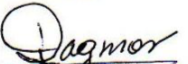 C.C. 28.680. 940 de Chaparral Fecha y sello  Diciembre 1 de 2017Nombre de la organización Nombre del RepresentanteFirma:_______________________________Fecha y selloPREGUNTA 1: ¿Cómo integra el proyecto los principios globales de manera tal de fortalecer la sostenibilidad ambiental?Este proyecto no afectara ningún derecho colectivo del pueblo indígena Nasa We´sx y en caso de tener beneficiarios que pertenecen a este se aplicaran metodologías con enfoque diferencial étnico.Describa brevemente en el espacio a continuación la manera en que el proyecto incorpora la sostenibilidad ambiental El proyecto Acciones de Paz Territorial con Enfoque de Género no perjudicara las vidas, o las tierras y “recursos” ancestrales (tierras, plantas, animales y agua) del pueblo Indígena Nasa We´sx, se respetara su autonomía y gobierno propio.PREGUNTA 2: ¿Cuáles son los posibles riesgos ambientales?Nota: Describa brevemente los posibles riesgos ambientales identificados en el Adjunto 1 – Lista de verificación del diagnóstico de riesgos (sobre la base de las respuestas afirmativas (Sí)).PREGUNTA 3: ¿Cuál es el nivel de importancia de los posibles riesgos ambientales?Nota: Responda las preguntas 4 y 5 a continuación antes de pasar a la pregunta 5PREGUNTA 3: ¿Cuál es el nivel de importancia de los posibles riesgos ambientales?Nota: Responda las preguntas 4 y 5 a continuación antes de pasar a la pregunta 5PREGUNTA 3: ¿Cuál es el nivel de importancia de los posibles riesgos ambientales?Nota: Responda las preguntas 4 y 5 a continuación antes de pasar a la pregunta 5PREGUNTA 3: ¿Cuál es el nivel de importancia de los posibles riesgos ambientales?Nota: Responda las preguntas 4 y 5 a continuación antes de pasar a la pregunta 5PREGUNTA 6: ¿Qué medidas de evaluación y gestión social y ambiental se han tomado y/o se requieren para abordar los posibles riesgos (para riesgos de importancia moderada a alta)?Descripción del riesgoImpacto y probabilidad (1-5)Importancia(baja, moderada, alta)ComentariosComentariosDescripción de las medidas de evaluación y gestión según se reflejan en el diseño del proyecto. Si se requiere una ESIA o SESA, tome en cuenta que deben considerar todos los posibles impactos y riesgos.¿Hay pueblos indígenas en el área del proyecto (incluida el área de influencia del proyecto)? I = 3P = 4Alta Dentro del proyecto está contemplado desarrollar actividades en el   municipio de Planadas. Dentro del proyecto está contemplado desarrollar actividades en el   municipio de Planadas. Dentro de las medidas de gestión social se informara sobre  el capítulo  étnico del acuerdo de paz, anexo 6.2  a los beneficiaros del proyecto, se tendrá una Comunicación directa con las autoridades del Resguardo y organizaciones indígenas con presencia en el territorio.¿Es probable que el proyecto que se propone aumente directa o indirectamente la vulnerabilidad social y ambiental al cambio climático ahora o en el futuro (conocidas también como prácticas inadaptadas)?I = 2P = 3BajoEn la implementación del proyecto se hará uso de papel, carpetas propalcote, en el uso de alimentación probablemente se usaran desechables; con probabilidad de  prácticas inadecuadas en su manejo. En la implementación del proyecto se hará uso de papel, carpetas propalcote, en el uso de alimentación probablemente se usaran desechables; con probabilidad de  prácticas inadecuadas en su manejo. Con el fin de mitigar el riesgo La Red de Mujeres Chaparralunas dentro del proceso de formación tendrá  en cuenta temáticas ambientales (paz ambiental, buenas prácticas ambientales, normatividad ambiental), a través de pausas activas de píldoras ambientales. Se establecerán reglas de juego durante el desarrollo de los encuentros para buenas prácticas en el manejo de los residuos sólidos que se puedan generar. En el desarrollo de las actividades técnico administrativas el talento humano deberá regirse al uso adecuado y eficiente de elementos como papel, energía, agua  o cualquier otro que pueda afectar el medio ambiente.¿Podría el proyecto que se propone redundar en la generación de desechos (tanto peligrosos como no peligrosos)?I = 2P = 3BajoEn la implementación del proyecto se hará uso de papel, carpetas propalcote, en el uso de alimentación probablemente se usaran desechables; corriendo el riesgo de que no haya prácticas adecuadas en su manejo.En la implementación del proyecto se hará uso de papel, carpetas propalcote, en el uso de alimentación probablemente se usaran desechables; corriendo el riesgo de que no haya prácticas adecuadas en su manejo.Con el fin de mitigar el riesgo La Red de Mujeres Chaparralunas dentro del proceso de formación tendrá  en cuenta temáticas ambientales (paz ambiental, buenas prácticas ambientales, normatividad ambiental), a través de pausas activas de píldoras ambientales. Se establecerán reglas de juego durante el desarrollo de los encuentros para buenas prácticas en el manejo de los residuos sólidos que se puedan generar. En el desarrollo de las actividades técnico administrativas el talento humano deberá regirse al uso adecuado y eficiente de elementos como papel, energía, agua  o cualquier otro que pueda afectar el medio ambiente.PREGUNTA 4: ¿Cuál es la categorización general del riesgo del proyecto? PREGUNTA 4: ¿Cuál es la categorización general del riesgo del proyecto? PREGUNTA 4: ¿Cuál es la categorización general del riesgo del proyecto? PREGUNTA 4: ¿Cuál es la categorización general del riesgo del proyecto? PREGUNTA 4: ¿Cuál es la categorización general del riesgo del proyecto? Marque el recuadro correspondiente a continuación.Marque el recuadro correspondiente a continuación.Marque el recuadro correspondiente a continuación.Marque el recuadro correspondiente a continuación.ComentariosRiesgo bajoRiesgo bajoRiesgo bajo☐Riesgo moderadoRiesgo moderadoRiesgo moderado☐Riesgo altoRiesgo altoRiesgo altoX ☐PREGUNTA 5: Sobre la base de los riesgos identificados y su categorización, ¿cuáles son los requisitos relevantes de los siguientes estándares ambientales?PREGUNTA 5: Sobre la base de los riesgos identificados y su categorización, ¿cuáles son los requisitos relevantes de los siguientes estándares ambientales?PREGUNTA 5: Sobre la base de los riesgos identificados y su categorización, ¿cuáles son los requisitos relevantes de los siguientes estándares ambientales?PREGUNTA 5: Sobre la base de los riesgos identificados y su categorización, ¿cuáles son los requisitos relevantes de los siguientes estándares ambientales?Marque todos los que aplican.Marque todos los que aplican.Marque todos los que aplican.Marque todos los que aplican.Comentarios1.	Conservación de la biodiversidad y gestión de los recursos naturales 1.	Conservación de la biodiversidad y gestión de los recursos naturales 1.	Conservación de la biodiversidad y gestión de los recursos naturales ☐2.	Mitigación y adaptación al cambio climático2.	Mitigación y adaptación al cambio climático2.	Mitigación y adaptación al cambio climático☐3.	Patrimonio cultural 3.	Patrimonio cultural 3.	Patrimonio cultural ☐X4.	Pueblos indígenas4.	Pueblos indígenas4.	Pueblos indígenas☐X5.	Prevención de la contaminación y uso eficiente de los recursos 5.	Prevención de la contaminación y uso eficiente de los recursos 5.	Prevención de la contaminación y uso eficiente de los recursos ☐XLista de verificación de los posibles riesgos ambientalesPrincipio: Sostenibilidad ambiental: Las preguntas referidas al diagnóstico de los riesgos ambientales se incluyen en las preguntas relacionadas con el estándar específico a continuación.Respuesta 
(Sí/No)Estándar 1: Conservación de la biodiversidad y gestión sostenible de los recursos naturales 1.1 	¿Podría el proyecto afectar adversamente los hábitats (por ejemplo, hábitats modificados, naturales y críticos) y/o en los ecosistemas o los servicios que estos prestan?

Por ejemplo, a través de la pérdida, la conversión, la degradación o la fragmentación de los hábitats y los cambios hidrológicos. No1.2	¿Se encuentran algunas de las actividades propuestas para el proyecto dentro de hábitats críticos y/o zonas ambientalmente sensibles o sus alrededores, incluidas áreas protegidas legalmente (por ejemplo, reservas naturales, parques nacionales), zonas cuya protección ha sido propuesta o áreas reconocidas como tal por fuentes validadas y/o pueblos indígenas o comunidades locales?No1.3	¿Involucra el proyecto cambios en el uso del suelo y los recursos que podrían afectar adversamente los hábitats, los ecosistemas y/o los medios de sustento? (Nota: Si se deben aplicar restricciones y/o limitaciones de acceso a las tierras, vea el Estándar 5).No1.4	¿Las actividades del proyecto plantean riesgos para especies en peligro de extinción?No1.5	¿El proyecto plantea el riesgo de introducción de especies exóticas invasivas? No1.6	¿Involucra el proyecto la cosecha de bosques naturales, desarrollo de plantaciones o reforestación?No1.7	¿Involucra el proyecto la producción y/o cosecha de poblaciones de peces u otras especies acuáticas?No1.8	¿Involucra el proyecto la extracción, el desvío o la acumulación significativa de aguas superficiales o subterráneas? 	Por ejemplo, construcción de represas, embalses, desarrollo de cuencas fluviales, extracción de aguas subterráneas.No1.9	¿Involucra el proyecto el uso de recurso genéticos (es decir, recolección y/o cosecha, desarrollo comercial)? No1.10	¿Plantea el proyecto preocupaciones ambientales transfronterizas o mundiales potencialmente adversas?No1.11	¿Redundará el proyecto en actividades de desarrollo secundarias o relevantes que podrían desembocar en efectos sociales y ambientales adversos, o generará impactos acumulativos con otras actividades actuales o que se están planificando en la zona?	Por ejemplo, un camino nuevo a través de zonas forestadas producirá impactos sociales y ambientales adversos directos (entre otros, tala forestal, movimientos de tierra, posible reubicación de habitantes). El camino nuevo también puede facilitar la usurpación de terrenos de parte de colonos ilegales o propiciar la instalación de recintos comerciales no planificados a lo largo de la ruta, incluso en zonas potencialmente sensibles. Se trata de impactos indirectos, secundarios o inducidos que se deben considerar. Además, si se planifican actividades similares en la misma área forestada, deben considerarse los impactos acumulativos de múltiples actividades (incluso si no forman parte del mismo proyecto).NoEstándar 2: Mitigación y adaptación al cambio climático2.1 	¿El proyecto que se propone producirá emisiones considerables de gases de efecto invernadero o agravará el cambio climático? No2.2	¿Los posibles resultados del proyecto serán sensibles o vulnerables a posibles impactos del cambio climático? No2.3	¿Es probable que el proyecto que se propone aumente directa o indirectamente la vulnerabilidad social y ambiental al cambio climático ahora o en el futuro (conocidas también como prácticas inadaptadas)?Por ejemplo, los cambios en la planificación del uso del suelo pueden estimular la urbanización ulterior de terrenos inundables, posiblemente aumentando la vulnerabilidad de la población al cambio climático, especialmente a las inundaciones SiEstándar 6: Pueblos indígenas6.1	¿Hay pueblos indígenas en el área del proyecto (incluida el área de influencia del proyecto)? Si6.2	¿Existe la probabilidad de que el proyecto o partes de él se ubiquen en tierras y territorios reivindicados por pueblos indígenas?NO6.3	¿Podría el proyecto que se propone afectar los derechos, las tierras y los territorios de pueblos indígenas (independientemente de si dichos pueblos tienen títulos de propiedad legales sobre dichos terrenos)?No6.4	¿Han faltado consultas culturalmente apropiadas destinadas a conseguir el consentimiento previo, libre e informado sobre temas que podrían afectar los derechos e intereses, las tierras, los recursos, los territorios y los medios de subsistencia tradicionales de los pueblos indígenas involucrados?No6.4	¿Implica el proyecto que se propone el uso y/o el desarrollo comercial de recursos naturales en tierras y territorios reivindicados por pueblos indígenas?No6.5	¿Existe la posibilidad de que se produzcan desalojos forzados o el desplazamiento económico o físico total o parcial de pueblos indígenas, incluido a través de restricciones de acceso a tierras, territorios y recursos?No6.6	¿Afectará el proyecto negativamente las prioridades de desarrollo de los pueblos indígenas, tal y como ellos las definen?No6.7	¿Podría el proyecto afectar las formas de vida tradicionales y la supervivencia física y cultural de los pueblos indígenas?No6.8	¿Podría el proyecto afectar el patrimonio cultural de los pueblos indígenas, incluido a través de la comercialización o uso de sus conocimientos y prácticas tradicionales?NoEstándar 7: Prevención de la contaminación y uso eficiente de los recursos7.1	¿Podría el proyecto redundar en la emisión de contaminantes al medioambiente debido a circunstancias rutinarias y no rutinarias, con el potencial de causar impactos adversos locales, regionales y/o transfronterizos? No7.2	¿Podría el proyecto que se propone redundar en la generación de desechos (tanto peligrosos como no peligrosos)?SI7.3	¿Podría el proyecto que se propone involucrar la fabricación, comercialización, liberación y/o uso de productos químicos y/o materiales peligrosos? ¿Propone el proyecto el uso de productos o materiales químicos prohibidos internacionalmente o sujetos a procesos de eliminación gradual?Por ejemplo, DDT, PCB y otros productos químicos que están incluidos en convenios internacionales como el Convenio de Estocolmo sobre Contaminantes Orgánicos Persistentes y o el Protocolo de Montreal.No7.4 	¿Involucra el proyecto que se propone la aplicación de pesticidas que pueden tener efectos negativos sobre el medioambiente o la salud humana?No7.5	¿Incluye el proyecto actividades que requieran el consumo de cantidades considerables de materias primas, energía y/o agua? NoProductos esperados  y actividades claves del ProgramaIndicadores (con líneas de base ycronogramaindicativo)(conMedios de verificaciónMétodos de recolección (con cronograma indicativo y frecuencia)ResponsabilidadesPRODUCTO 1.1     Documento analítico de las propuestas presentadas a las instituciones creadas para la implementación del Acuerdo de Paz, el ente territorial y candidatas/os a la Cámara de Representantes por el departamento del Tolima; de parte de las Organizaciones de mujeres mixtas y juntas de acción comunal (asuntos femeninos) en el marco de la implementación, verificación y seguimiento del acuerdo de paz.Número de propuestas elaboradas por las mujeres y hombres beneficiarios, presentadas con su respectivo seguimiento en el primer y segundo trimestre de ejecución del proyecto ante las instituciones creadas para la implementación del Acuerdo de Paz, el ente territorial y candidatas/os a la Cámara de Representantes por el departamento del Tolima. Línea base: 0Al finalizar de los primeros 4 mesesDocumento analítico sobre las Propuestas radicadas ante:                                                             La agencia de Renovación del territorio (ART), Agencia Nacional de Tierras (ANT), Agencia de Desarrollo Rural (ADR), ente territorial y candidatos a la Cámara de Representantes por el departamento del Tolima.La información será recolectada por la Red de Mujeres Chaparralunas por la paz. Al finalizar de los primeros 4 mesesLa Red de Mujeres Chaparralunas asume como responsabilidad apoyar  y orientar técnicamente en la elaboración y seguimiento  de propuestas con enfoque de género que serán presentadas ante las instituciones creadas para la implementación del Acuerdo de Paz.Producto 1.2 Un comité de  Veeduría con enfoque de género para el   seguimiento  en la implementación del acuerdo de paz interactuando con la institucionalidad.Número de Veedurías constituidas en el tercer trimestre de ejecución del proyecto, para seguimiento a recursos invertidos en  sostenibilidad ambiental, género y enfoque étnico.Línea base: 0Al Finalizar el  séptimo mes de ejecución.Resolución  de constitución de la veeduría otorgada por personería municipal de Planadas, Tolima.Una acción de seguimiento realizada por la veeduría.La información será recolectada por la Red de Mujeres Chaparralunas por la paz.Al Finalizar el  séptimo mes de ejecución.La Red de Mujeres Chaparralunas asume como responsabilidad empoderar a las mujeres para ejercer control social. Producto 1.3 Proceso de formación  desarrollado con los beneficiarios directos del proyecto en planeación, ejecución y seguimiento a los planes y programas que se adelantaran en la implementación del acuerdo de paz con enfoque de género.Número de beneficiarios (mujeres, funcionarios/as públicos/as) formados en planeación, ejecución y seguimiento a los planes y programas que se adelantaran en la implementación del acuerdo de paz con enfoque de género.Listados de participación y asistenciaActas de reuniones con las mujeres y funcionarios Públicos Memorias de los talleresEvaluaciones de asimilación del conocimiento La información será recolectada por la Red de Mujeres Chaparralunas por la paz.La Red de Mujeres Chaparralunas por la Paz, orientara a las mujeres sobre las rutas efectivas para participar en las diferentes instancias de participación territorial. Producto 2.1 Una línea base de la situación real de las mujeres  del municipio de Planadas.Diagnostico con estadísticas  diferenciadas por sexo, edad, etnia, y orientación sexual, entre otras; a través de  diálogos de saberes de la situación real de las mujeres en el municipio de Planadas.Línea base: 0Al finalizar el décimo mes de intervención.Listados de participación y asistencia a los diálogos de saberes Registros fotográficos de dialogo de saberes Documento diagnóstico de la situación actual de la mujer Planaduna a partir de la información recolectada en dialogo de saberes que contenga recomendaciones al ente territorial.La información será recolectada por la Red de Mujeres Chaparralunas por la paz.Al finalizar el décimo mes de intervención.La Red de Mujeres Chaparralunas por la Paz, acompañará metodológicamente los diálogos de saberes y consolidara de forma estructurada la información derivada de estos. Producto 3.1 Un plan de incidencia con enfoque de género elaborado de forma participativa presentado ante los entes territoriales para  ser priorizados e incluidos en futuros presupuestos que permita la transformación y disminución de las desigualdades de género y sociales del municipio de Planadas.Plan de incidencia consensuado  por los y las beneficiarias del proyecto.Línea base: 0Al finalizar el onceavo mes de ejecución. Instrumento de programación  que permite a las lideresas del municipio de planadas   lograr la inclusión de acciones enfocadas a la disminución de las desigualdades de género y sociales.                                            Acta de aprobación del Plan  de incidencia  y corresponsabilidad aprobada por los y las beneficiarios del proyecto, con su respectiva asistencia y evidencia fotográfica. La información será recolectada por la Red de Mujeres Chaparralunas por la Paz.Al finalizar el onceavo mes de ejecución.La Red de Mujeres Chaparralunas por la Paz tendrá como responsabilidad direccionar y articular la comunidad beneficiaria con los entes territoriales y Agencias creadas para la implementación del acuerdo. Cuadro 2: Marco de resultadosTítulo del proyecto: ACCIONES DE PAZ TERRITORIAL CON ENFOQUE DE GÉNERO Título del proyecto: ACCIONES DE PAZ TERRITORIAL CON ENFOQUE DE GÉNERO Título del proyecto: ACCIONES DE PAZ TERRITORIAL CON ENFOQUE DE GÉNERO Título del proyecto: ACCIONES DE PAZ TERRITORIAL CON ENFOQUE DE GÉNERO Título del proyecto: ACCIONES DE PAZ TERRITORIAL CON ENFOQUE DE GÉNERO Título del proyecto: ACCIONES DE PAZ TERRITORIAL CON ENFOQUE DE GÉNERO Título del proyecto: ACCIONES DE PAZ TERRITORIAL CON ENFOQUE DE GÉNERO Título del proyecto: ACCIONES DE PAZ TERRITORIAL CON ENFOQUE DE GÉNERO Título del proyecto: ACCIONES DE PAZ TERRITORIAL CON ENFOQUE DE GÉNERO Título del proyecto: ACCIONES DE PAZ TERRITORIAL CON ENFOQUE DE GÉNERO Título del proyecto: ACCIONES DE PAZ TERRITORIAL CON ENFOQUE DE GÉNERO Título del proyecto: ACCIONES DE PAZ TERRITORIAL CON ENFOQUE DE GÉNERO Título del proyecto: ACCIONES DE PAZ TERRITORIAL CON ENFOQUE DE GÉNERO Efecto del Fondo al cual el programa/proyecto contribuirá Efecto del Fondo al cual el programa/proyecto contribuirá Resultado 5: Iniciado el proceso de rehabilitación económica y de infraestructura de los territorios más afectados por el conflicto armado a través de intervenciones integrales que generen de mercados transparentes y accesibles y la vez cohesión social y territorial, que creen un equilibrio en la participación activa de la ciudadanía en el desarrollo y que reduzcan el riesgo que poblaciones específicas –por ejemplo, jóvenes sin trabajo, o desmovilizados-, se (re)-vinculen a dinámicas de violencia.Resultado 5: Iniciado el proceso de rehabilitación económica y de infraestructura de los territorios más afectados por el conflicto armado a través de intervenciones integrales que generen de mercados transparentes y accesibles y la vez cohesión social y territorial, que creen un equilibrio en la participación activa de la ciudadanía en el desarrollo y que reduzcan el riesgo que poblaciones específicas –por ejemplo, jóvenes sin trabajo, o desmovilizados-, se (re)-vinculen a dinámicas de violencia.Resultado 5: Iniciado el proceso de rehabilitación económica y de infraestructura de los territorios más afectados por el conflicto armado a través de intervenciones integrales que generen de mercados transparentes y accesibles y la vez cohesión social y territorial, que creen un equilibrio en la participación activa de la ciudadanía en el desarrollo y que reduzcan el riesgo que poblaciones específicas –por ejemplo, jóvenes sin trabajo, o desmovilizados-, se (re)-vinculen a dinámicas de violencia.Resultado 5: Iniciado el proceso de rehabilitación económica y de infraestructura de los territorios más afectados por el conflicto armado a través de intervenciones integrales que generen de mercados transparentes y accesibles y la vez cohesión social y territorial, que creen un equilibrio en la participación activa de la ciudadanía en el desarrollo y que reduzcan el riesgo que poblaciones específicas –por ejemplo, jóvenes sin trabajo, o desmovilizados-, se (re)-vinculen a dinámicas de violencia.Resultado 5: Iniciado el proceso de rehabilitación económica y de infraestructura de los territorios más afectados por el conflicto armado a través de intervenciones integrales que generen de mercados transparentes y accesibles y la vez cohesión social y territorial, que creen un equilibrio en la participación activa de la ciudadanía en el desarrollo y que reduzcan el riesgo que poblaciones específicas –por ejemplo, jóvenes sin trabajo, o desmovilizados-, se (re)-vinculen a dinámicas de violencia.Resultado 5: Iniciado el proceso de rehabilitación económica y de infraestructura de los territorios más afectados por el conflicto armado a través de intervenciones integrales que generen de mercados transparentes y accesibles y la vez cohesión social y territorial, que creen un equilibrio en la participación activa de la ciudadanía en el desarrollo y que reduzcan el riesgo que poblaciones específicas –por ejemplo, jóvenes sin trabajo, o desmovilizados-, se (re)-vinculen a dinámicas de violencia.Resultado 5: Iniciado el proceso de rehabilitación económica y de infraestructura de los territorios más afectados por el conflicto armado a través de intervenciones integrales que generen de mercados transparentes y accesibles y la vez cohesión social y territorial, que creen un equilibrio en la participación activa de la ciudadanía en el desarrollo y que reduzcan el riesgo que poblaciones específicas –por ejemplo, jóvenes sin trabajo, o desmovilizados-, se (re)-vinculen a dinámicas de violencia.Resultado 5: Iniciado el proceso de rehabilitación económica y de infraestructura de los territorios más afectados por el conflicto armado a través de intervenciones integrales que generen de mercados transparentes y accesibles y la vez cohesión social y territorial, que creen un equilibrio en la participación activa de la ciudadanía en el desarrollo y que reduzcan el riesgo que poblaciones específicas –por ejemplo, jóvenes sin trabajo, o desmovilizados-, se (re)-vinculen a dinámicas de violencia.Resultado 5: Iniciado el proceso de rehabilitación económica y de infraestructura de los territorios más afectados por el conflicto armado a través de intervenciones integrales que generen de mercados transparentes y accesibles y la vez cohesión social y territorial, que creen un equilibrio en la participación activa de la ciudadanía en el desarrollo y que reduzcan el riesgo que poblaciones específicas –por ejemplo, jóvenes sin trabajo, o desmovilizados-, se (re)-vinculen a dinámicas de violencia.Resultado 5: Iniciado el proceso de rehabilitación económica y de infraestructura de los territorios más afectados por el conflicto armado a través de intervenciones integrales que generen de mercados transparentes y accesibles y la vez cohesión social y territorial, que creen un equilibrio en la participación activa de la ciudadanía en el desarrollo y que reduzcan el riesgo que poblaciones específicas –por ejemplo, jóvenes sin trabajo, o desmovilizados-, se (re)-vinculen a dinámicas de violencia.Resultado 5: Iniciado el proceso de rehabilitación económica y de infraestructura de los territorios más afectados por el conflicto armado a través de intervenciones integrales que generen de mercados transparentes y accesibles y la vez cohesión social y territorial, que creen un equilibrio en la participación activa de la ciudadanía en el desarrollo y que reduzcan el riesgo que poblaciones específicas –por ejemplo, jóvenes sin trabajo, o desmovilizados-, se (re)-vinculen a dinámicas de violencia.Resultado 5: Iniciado el proceso de rehabilitación económica y de infraestructura de los territorios más afectados por el conflicto armado a través de intervenciones integrales que generen de mercados transparentes y accesibles y la vez cohesión social y territorial, que creen un equilibrio en la participación activa de la ciudadanía en el desarrollo y que reduzcan el riesgo que poblaciones específicas –por ejemplo, jóvenes sin trabajo, o desmovilizados-, se (re)-vinculen a dinámicas de violencia.Indicadores del Resultado del Fondo: Indicadores del Resultado del Fondo: Áreas geográficas Beneficiarios (Hombres, Mujeres, Niñas y Niños)Beneficiarios (Hombres, Mujeres, Niñas y Niños)Beneficiarios (Hombres, Mujeres, Niñas y Niños)Beneficiarios (Hombres, Mujeres, Niñas y Niños)Beneficiarios (Hombres, Mujeres, Niñas y Niños)Beneficiarios (Hombres, Mujeres, Niñas y Niños)Beneficiarios (Hombres, Mujeres, Niñas y Niños)Información de línea de baseMetas finales Medios de verificación Organización responsable Percepción de mejora de la calidad de vida de la población.Percepción de mejora de la calidad de vida de la población.TotalTotalTotalPercepción de mejora de la calidad de vida de la población.Percepción de mejora de la calidad de vida de la población.HMMNasNasNosNosPercepción de mejora de la calidad de vida de la población.Percepción de mejora de la calidad de vida de la población.Sub-Resultado 1:Sub-Resultado 1:Sub-resultado específico, si corresponde. Organización/es responsable/s del Resultado:  Se ha logrado que  las organizaciones  de mujeres- mixtas  y juntas de acción comunal (asuntos femeninos)  y Funcionarios/as públicos sean sujetos de  derecho e inclusión social capaces, de exigir  y formular propuestas  incluyentes en los diferentes programas, planes y proyectos  que  se implementen  en el  acuerdo  Final de Paz.Sub-resultado específico, si corresponde. Organización/es responsable/s del Resultado:  Se ha logrado que  las organizaciones  de mujeres- mixtas  y juntas de acción comunal (asuntos femeninos)  y Funcionarios/as públicos sean sujetos de  derecho e inclusión social capaces, de exigir  y formular propuestas  incluyentes en los diferentes programas, planes y proyectos  que  se implementen  en el  acuerdo  Final de Paz.Sub-resultado específico, si corresponde. Organización/es responsable/s del Resultado:  Se ha logrado que  las organizaciones  de mujeres- mixtas  y juntas de acción comunal (asuntos femeninos)  y Funcionarios/as públicos sean sujetos de  derecho e inclusión social capaces, de exigir  y formular propuestas  incluyentes en los diferentes programas, planes y proyectos  que  se implementen  en el  acuerdo  Final de Paz.Sub-resultado específico, si corresponde. Organización/es responsable/s del Resultado:  Se ha logrado que  las organizaciones  de mujeres- mixtas  y juntas de acción comunal (asuntos femeninos)  y Funcionarios/as públicos sean sujetos de  derecho e inclusión social capaces, de exigir  y formular propuestas  incluyentes en los diferentes programas, planes y proyectos  que  se implementen  en el  acuerdo  Final de Paz.Sub-resultado específico, si corresponde. Organización/es responsable/s del Resultado:  Se ha logrado que  las organizaciones  de mujeres- mixtas  y juntas de acción comunal (asuntos femeninos)  y Funcionarios/as públicos sean sujetos de  derecho e inclusión social capaces, de exigir  y formular propuestas  incluyentes en los diferentes programas, planes y proyectos  que  se implementen  en el  acuerdo  Final de Paz.Sub-resultado específico, si corresponde. Organización/es responsable/s del Resultado:  Se ha logrado que  las organizaciones  de mujeres- mixtas  y juntas de acción comunal (asuntos femeninos)  y Funcionarios/as públicos sean sujetos de  derecho e inclusión social capaces, de exigir  y formular propuestas  incluyentes en los diferentes programas, planes y proyectos  que  se implementen  en el  acuerdo  Final de Paz.Sub-resultado específico, si corresponde. Organización/es responsable/s del Resultado:  Se ha logrado que  las organizaciones  de mujeres- mixtas  y juntas de acción comunal (asuntos femeninos)  y Funcionarios/as públicos sean sujetos de  derecho e inclusión social capaces, de exigir  y formular propuestas  incluyentes en los diferentes programas, planes y proyectos  que  se implementen  en el  acuerdo  Final de Paz.Sub-resultado específico, si corresponde. Organización/es responsable/s del Resultado:  Se ha logrado que  las organizaciones  de mujeres- mixtas  y juntas de acción comunal (asuntos femeninos)  y Funcionarios/as públicos sean sujetos de  derecho e inclusión social capaces, de exigir  y formular propuestas  incluyentes en los diferentes programas, planes y proyectos  que  se implementen  en el  acuerdo  Final de Paz.Sub-resultado específico, si corresponde. Organización/es responsable/s del Resultado:  Se ha logrado que  las organizaciones  de mujeres- mixtas  y juntas de acción comunal (asuntos femeninos)  y Funcionarios/as públicos sean sujetos de  derecho e inclusión social capaces, de exigir  y formular propuestas  incluyentes en los diferentes programas, planes y proyectos  que  se implementen  en el  acuerdo  Final de Paz.Sub-resultado específico, si corresponde. Organización/es responsable/s del Resultado:  Se ha logrado que  las organizaciones  de mujeres- mixtas  y juntas de acción comunal (asuntos femeninos)  y Funcionarios/as públicos sean sujetos de  derecho e inclusión social capaces, de exigir  y formular propuestas  incluyentes en los diferentes programas, planes y proyectos  que  se implementen  en el  acuerdo  Final de Paz.Sub-resultado específico, si corresponde. Organización/es responsable/s del Resultado:  Se ha logrado que  las organizaciones  de mujeres- mixtas  y juntas de acción comunal (asuntos femeninos)  y Funcionarios/as públicos sean sujetos de  derecho e inclusión social capaces, de exigir  y formular propuestas  incluyentes en los diferentes programas, planes y proyectos  que  se implementen  en el  acuerdo  Final de Paz.Sub-resultado específico, si corresponde. Organización/es responsable/s del Resultado:  Se ha logrado que  las organizaciones  de mujeres- mixtas  y juntas de acción comunal (asuntos femeninos)  y Funcionarios/as públicos sean sujetos de  derecho e inclusión social capaces, de exigir  y formular propuestas  incluyentes en los diferentes programas, planes y proyectos  que  se implementen  en el  acuerdo  Final de Paz.Indicadores del sub-resultado 1 del Fondo Indicadores del sub-resultado 1 del Fondo Áreas geográficasBeneficiarios (Hombres, Mujeres, Niñas y Niños)Beneficiarios (Hombres, Mujeres, Niñas y Niños)Beneficiarios (Hombres, Mujeres, Niñas y Niños)Beneficiarios (Hombres, Mujeres, Niñas y Niños)Beneficiarios (Hombres, Mujeres, Niñas y Niños)Beneficiarios (Hombres, Mujeres, Niñas y Niños)Beneficiarios (Hombres, Mujeres, Niñas y Niños)Información de línea de base Metas finales Medios de verificaciónOrganización responsableNúmero de propuestas elaboradas por las mujeres y hombres beneficiarios, presentadas con su respectivo seguimiento en el primer y segundo trimestre de ejecución del proyecto ante las instituciones creadas para la implementación del Acuerdo de Paz, el ente territorial y candidatas/os a la Cámara de Representantes por el departamento del Tolima. Número de propuestas elaboradas por las mujeres y hombres beneficiarios, presentadas con su respectivo seguimiento en el primer y segundo trimestre de ejecución del proyecto ante las instituciones creadas para la implementación del Acuerdo de Paz, el ente territorial y candidatas/os a la Cámara de Representantes por el departamento del Tolima. Planadas, Tolima TotalTotalTotal03Documento analítico sobre las Propuestas radicadas ante:                                                             La agencia de Renovación del territorio (ART), Agencia Nacional de Tierras (ANT), Agencia de Desarrollo Rural (ADR), ente territorial y candidatos a la Cámara de Representantes por el departamento del Tolima.Red de Mujeres Chaparralunas por la paz.Número de propuestas elaboradas por las mujeres y hombres beneficiarios, presentadas con su respectivo seguimiento en el primer y segundo trimestre de ejecución del proyecto ante las instituciones creadas para la implementación del Acuerdo de Paz, el ente territorial y candidatas/os a la Cámara de Representantes por el departamento del Tolima. Número de propuestas elaboradas por las mujeres y hombres beneficiarios, presentadas con su respectivo seguimiento en el primer y segundo trimestre de ejecución del proyecto ante las instituciones creadas para la implementación del Acuerdo de Paz, el ente territorial y candidatas/os a la Cámara de Representantes por el departamento del Tolima. Planadas, Tolima HMMNasNasNosNos03Documento analítico sobre las Propuestas radicadas ante:                                                             La agencia de Renovación del territorio (ART), Agencia Nacional de Tierras (ANT), Agencia de Desarrollo Rural (ADR), ente territorial y candidatos a la Cámara de Representantes por el departamento del Tolima.Red de Mujeres Chaparralunas por la paz.Número de propuestas elaboradas por las mujeres y hombres beneficiarios, presentadas con su respectivo seguimiento en el primer y segundo trimestre de ejecución del proyecto ante las instituciones creadas para la implementación del Acuerdo de Paz, el ente territorial y candidatas/os a la Cámara de Representantes por el departamento del Tolima. Número de propuestas elaboradas por las mujeres y hombres beneficiarios, presentadas con su respectivo seguimiento en el primer y segundo trimestre de ejecución del proyecto ante las instituciones creadas para la implementación del Acuerdo de Paz, el ente territorial y candidatas/os a la Cámara de Representantes por el departamento del Tolima. Planadas, Tolima 20229129103Documento analítico sobre las Propuestas radicadas ante:                                                             La agencia de Renovación del territorio (ART), Agencia Nacional de Tierras (ANT), Agencia de Desarrollo Rural (ADR), ente territorial y candidatos a la Cámara de Representantes por el departamento del Tolima.Red de Mujeres Chaparralunas por la paz.Producto 1.1  Documento analítico de las propuestas presentadas a las instituciones creadas para la implementación del Acuerdo de Paz, el ente territorial y candidatas/os a la Cámara de Representantes por el departamento del Tolima; de parte de las Organizaciones de mujeres mixtas y juntas de acción comunal (asuntos femeninos) en el marco de la implementación, verificación y seguimiento del acuerdo de paz.Producto 1.1  Documento analítico de las propuestas presentadas a las instituciones creadas para la implementación del Acuerdo de Paz, el ente territorial y candidatas/os a la Cámara de Representantes por el departamento del Tolima; de parte de las Organizaciones de mujeres mixtas y juntas de acción comunal (asuntos femeninos) en el marco de la implementación, verificación y seguimiento del acuerdo de paz.Organización/es responsable/s del Producto: Red de Mujeres Chaparralunas por la Paz Organización/es responsable/s del Producto: Red de Mujeres Chaparralunas por la Paz Organización/es responsable/s del Producto: Red de Mujeres Chaparralunas por la Paz Organización/es responsable/s del Producto: Red de Mujeres Chaparralunas por la Paz Organización/es responsable/s del Producto: Red de Mujeres Chaparralunas por la Paz Organización/es responsable/s del Producto: Red de Mujeres Chaparralunas por la Paz Organización/es responsable/s del Producto: Red de Mujeres Chaparralunas por la Paz Organización/es responsable/s del Producto: Red de Mujeres Chaparralunas por la Paz Organización/es responsable/s del Producto: Red de Mujeres Chaparralunas por la Paz Organización/es responsable/s del Producto: Red de Mujeres Chaparralunas por la Paz Organización/es responsable/s del Producto: Red de Mujeres Chaparralunas por la Paz Organización/es responsable/s del Producto: Red de Mujeres Chaparralunas por la Paz Indicadores del sub-resultado 1 del Fondo Indicadores del sub-resultado 1 del Fondo Áreas geográficasBeneficiarios (Hombres, Mujeres, Niñas y Niños)Beneficiarios (Hombres, Mujeres, Niñas y Niños)Beneficiarios (Hombres, Mujeres, Niñas y Niños)Beneficiarios (Hombres, Mujeres, Niñas y Niños)Beneficiarios (Hombres, Mujeres, Niñas y Niños)Beneficiarios (Hombres, Mujeres, Niñas y Niños)Beneficiarios (Hombres, Mujeres, Niñas y Niños)Información de línea de base Metas finales Medios de verificaciónOrganización responsableNúmero de Veedurías constituidas en el tercer trimestre de ejecución del proyecto, para seguimiento a recursos invertidos en  sostenibilidad ambiental, género y enfoque étnico.Número de Veedurías constituidas en el tercer trimestre de ejecución del proyecto, para seguimiento a recursos invertidos en  sostenibilidad ambiental, género y enfoque étnico.Planadas Tolima Total Total Total Total 01Resolución  de constitución de la veeduría otorgada por personería municipal de Planadas, Tolima.Una acción de seguimiento realizada por la veeduría. Red de Mujeres Chaparralunas por la paz.Número de Veedurías constituidas en el tercer trimestre de ejecución del proyecto, para seguimiento a recursos invertidos en  sostenibilidad ambiental, género y enfoque étnico.Número de Veedurías constituidas en el tercer trimestre de ejecución del proyecto, para seguimiento a recursos invertidos en  sostenibilidad ambiental, género y enfoque étnico.Planadas Tolima HHMMNasNasNos01Resolución  de constitución de la veeduría otorgada por personería municipal de Planadas, Tolima.Una acción de seguimiento realizada por la veeduría. Red de Mujeres Chaparralunas por la paz.Número de Veedurías constituidas en el tercer trimestre de ejecución del proyecto, para seguimiento a recursos invertidos en  sostenibilidad ambiental, género y enfoque étnico.Número de Veedurías constituidas en el tercer trimestre de ejecución del proyecto, para seguimiento a recursos invertidos en  sostenibilidad ambiental, género y enfoque étnico.Planadas Tolima 20220229129101Resolución  de constitución de la veeduría otorgada por personería municipal de Planadas, Tolima.Una acción de seguimiento realizada por la veeduría. Red de Mujeres Chaparralunas por la paz.Producto 1.2 Un comité de  Veeduría con enfoque de género para el   seguimiento  en la implementación del acuerdo de paz interactuando con la institucionalidad.Producto 1.2 Un comité de  Veeduría con enfoque de género para el   seguimiento  en la implementación del acuerdo de paz interactuando con la institucionalidad.Organización/es responsable/s del Producto: Red de Mujeres Chaparralunas por la PazOrganización/es responsable/s del Producto: Red de Mujeres Chaparralunas por la PazOrganización/es responsable/s del Producto: Red de Mujeres Chaparralunas por la PazOrganización/es responsable/s del Producto: Red de Mujeres Chaparralunas por la PazOrganización/es responsable/s del Producto: Red de Mujeres Chaparralunas por la PazOrganización/es responsable/s del Producto: Red de Mujeres Chaparralunas por la PazOrganización/es responsable/s del Producto: Red de Mujeres Chaparralunas por la PazOrganización/es responsable/s del Producto: Red de Mujeres Chaparralunas por la PazOrganización/es responsable/s del Producto: Red de Mujeres Chaparralunas por la PazOrganización/es responsable/s del Producto: Red de Mujeres Chaparralunas por la PazOrganización/es responsable/s del Producto: Red de Mujeres Chaparralunas por la PazOrganización/es responsable/s del Producto: Red de Mujeres Chaparralunas por la PazIndicadores del sub-resultado 1 del Fondo Indicadores del sub-resultado 1 del Fondo Áreas geográficasBeneficiarios (Hombres, Mujeres, Niñas y Niños)Beneficiarios (Hombres, Mujeres, Niñas y Niños)Beneficiarios (Hombres, Mujeres, Niñas y Niños)Beneficiarios (Hombres, Mujeres, Niñas y Niños)Beneficiarios (Hombres, Mujeres, Niñas y Niños)Beneficiarios (Hombres, Mujeres, Niñas y Niños)Beneficiarios (Hombres, Mujeres, Niñas y Niños)Información de línea de base Metas finales Medios de verificaciónOrganización responsableNúmero de beneficiarios (mujeres, funcionarios/as públicos/as) formados en planeación, ejecución y seguimiento a los planes y programas que se adelantaran en la implementación del acuerdo de paz con enfoque de género.Número de beneficiarios (mujeres, funcionarios/as públicos/as) formados en planeación, ejecución y seguimiento a los planes y programas que se adelantaran en la implementación del acuerdo de paz con enfoque de género.Planadas TolimaTotalTotalTotalTotal072Listados de participación y asistenciaActas de reuniones con las mujeres y funcionarios Públicos Memorias de los talleresEvaluaciones de asimilación del conocimiento Red de Mujeres Chaparralunas por la paz.Número de beneficiarios (mujeres, funcionarios/as públicos/as) formados en planeación, ejecución y seguimiento a los planes y programas que se adelantaran en la implementación del acuerdo de paz con enfoque de género.Número de beneficiarios (mujeres, funcionarios/as públicos/as) formados en planeación, ejecución y seguimiento a los planes y programas que se adelantaran en la implementación del acuerdo de paz con enfoque de género.Planadas TolimaHHMMNasNasNos072Listados de participación y asistenciaActas de reuniones con las mujeres y funcionarios Públicos Memorias de los talleresEvaluaciones de asimilación del conocimiento Red de Mujeres Chaparralunas por la paz.Número de beneficiarios (mujeres, funcionarios/as públicos/as) formados en planeación, ejecución y seguimiento a los planes y programas que se adelantaran en la implementación del acuerdo de paz con enfoque de género.Número de beneficiarios (mujeres, funcionarios/as públicos/as) formados en planeación, ejecución y seguimiento a los planes y programas que se adelantaran en la implementación del acuerdo de paz con enfoque de género.Planadas Tolima12125050072Listados de participación y asistenciaActas de reuniones con las mujeres y funcionarios Públicos Memorias de los talleresEvaluaciones de asimilación del conocimiento Red de Mujeres Chaparralunas por la paz.Producto 1.3 Proceso de formación  desarrollado con los beneficiarios directos del proyecto en planeación, ejecución y seguimiento a los planes y programas que se adelantaran en la implementación del acuerdo de paz con enfoque de género.Producto 1.3 Proceso de formación  desarrollado con los beneficiarios directos del proyecto en planeación, ejecución y seguimiento a los planes y programas que se adelantaran en la implementación del acuerdo de paz con enfoque de género.Organización/es responsable/s del Producto: Red de Mujeres Chaparralunas por la PazOrganización/es responsable/s del Producto: Red de Mujeres Chaparralunas por la PazOrganización/es responsable/s del Producto: Red de Mujeres Chaparralunas por la PazOrganización/es responsable/s del Producto: Red de Mujeres Chaparralunas por la PazOrganización/es responsable/s del Producto: Red de Mujeres Chaparralunas por la PazOrganización/es responsable/s del Producto: Red de Mujeres Chaparralunas por la PazOrganización/es responsable/s del Producto: Red de Mujeres Chaparralunas por la PazOrganización/es responsable/s del Producto: Red de Mujeres Chaparralunas por la PazOrganización/es responsable/s del Producto: Red de Mujeres Chaparralunas por la PazOrganización/es responsable/s del Producto: Red de Mujeres Chaparralunas por la PazOrganización/es responsable/s del Producto: Red de Mujeres Chaparralunas por la PazOrganización/es responsable/s del Producto: Red de Mujeres Chaparralunas por la PazSub-resultado 2:Sub-resultado 2:Sub-resultado específico, si corresponde. Organización/es responsable/s del Resultado:  Se cuenta con una caracterización con estadísticas  diferenciadas por sexo, edad, etnia, y orientación sexual, entre otras; a través de  diálogos de saberes de la situación real de las mujeres en el municipio de Planadas.Sub-resultado específico, si corresponde. Organización/es responsable/s del Resultado:  Se cuenta con una caracterización con estadísticas  diferenciadas por sexo, edad, etnia, y orientación sexual, entre otras; a través de  diálogos de saberes de la situación real de las mujeres en el municipio de Planadas.Sub-resultado específico, si corresponde. Organización/es responsable/s del Resultado:  Se cuenta con una caracterización con estadísticas  diferenciadas por sexo, edad, etnia, y orientación sexual, entre otras; a través de  diálogos de saberes de la situación real de las mujeres en el municipio de Planadas.Sub-resultado específico, si corresponde. Organización/es responsable/s del Resultado:  Se cuenta con una caracterización con estadísticas  diferenciadas por sexo, edad, etnia, y orientación sexual, entre otras; a través de  diálogos de saberes de la situación real de las mujeres en el municipio de Planadas.Sub-resultado específico, si corresponde. Organización/es responsable/s del Resultado:  Se cuenta con una caracterización con estadísticas  diferenciadas por sexo, edad, etnia, y orientación sexual, entre otras; a través de  diálogos de saberes de la situación real de las mujeres en el municipio de Planadas.Sub-resultado específico, si corresponde. Organización/es responsable/s del Resultado:  Se cuenta con una caracterización con estadísticas  diferenciadas por sexo, edad, etnia, y orientación sexual, entre otras; a través de  diálogos de saberes de la situación real de las mujeres en el municipio de Planadas.Sub-resultado específico, si corresponde. Organización/es responsable/s del Resultado:  Se cuenta con una caracterización con estadísticas  diferenciadas por sexo, edad, etnia, y orientación sexual, entre otras; a través de  diálogos de saberes de la situación real de las mujeres en el municipio de Planadas.Sub-resultado específico, si corresponde. Organización/es responsable/s del Resultado:  Se cuenta con una caracterización con estadísticas  diferenciadas por sexo, edad, etnia, y orientación sexual, entre otras; a través de  diálogos de saberes de la situación real de las mujeres en el municipio de Planadas.Sub-resultado específico, si corresponde. Organización/es responsable/s del Resultado:  Se cuenta con una caracterización con estadísticas  diferenciadas por sexo, edad, etnia, y orientación sexual, entre otras; a través de  diálogos de saberes de la situación real de las mujeres en el municipio de Planadas.Sub-resultado específico, si corresponde. Organización/es responsable/s del Resultado:  Se cuenta con una caracterización con estadísticas  diferenciadas por sexo, edad, etnia, y orientación sexual, entre otras; a través de  diálogos de saberes de la situación real de las mujeres en el municipio de Planadas.Sub-resultado específico, si corresponde. Organización/es responsable/s del Resultado:  Se cuenta con una caracterización con estadísticas  diferenciadas por sexo, edad, etnia, y orientación sexual, entre otras; a través de  diálogos de saberes de la situación real de las mujeres en el municipio de Planadas.Sub-resultado específico, si corresponde. Organización/es responsable/s del Resultado:  Se cuenta con una caracterización con estadísticas  diferenciadas por sexo, edad, etnia, y orientación sexual, entre otras; a través de  diálogos de saberes de la situación real de las mujeres en el municipio de Planadas.Indicadores del sub-resultado 2 del Fondo Indicadores del sub-resultado 2 del Fondo Áreas geográficasBeneficiarios (Hombres, Mujeres, Niñas y Niños)Beneficiarios (Hombres, Mujeres, Niñas y Niños)Beneficiarios (Hombres, Mujeres, Niñas y Niños)Beneficiarios (Hombres, Mujeres, Niñas y Niños)Beneficiarios (Hombres, Mujeres, Niñas y Niños)Beneficiarios (Hombres, Mujeres, Niñas y Niños)Beneficiarios (Hombres, Mujeres, Niñas y Niños)Información de línea de base Metas finales Medios de verificaciónOrganización responsableUn Diagnostico con estadísticas  diferenciadas por sexo, edad, etnia, y orientación sexual, entre otras; a través de  diálogos de saberes de la situación real de las mujeres en el municipio de Planadas.Un Diagnostico con estadísticas  diferenciadas por sexo, edad, etnia, y orientación sexual, entre otras; a través de  diálogos de saberes de la situación real de las mujeres en el municipio de Planadas.Planadas Tolima TotalTotalTotalTotal01Listados de participación y asistencia a los diálogos de saberes Registros fotográficos de dialogo de saberes Documento diagnóstico de la situación actual de la mujer Planaduna a partir de la información recolectada en dialogo de saberes que contenga recomendaciones al ente territorial. Red de Mujeres Chaparralunas por la paz.Un Diagnostico con estadísticas  diferenciadas por sexo, edad, etnia, y orientación sexual, entre otras; a través de  diálogos de saberes de la situación real de las mujeres en el municipio de Planadas.Un Diagnostico con estadísticas  diferenciadas por sexo, edad, etnia, y orientación sexual, entre otras; a través de  diálogos de saberes de la situación real de las mujeres en el municipio de Planadas.Planadas Tolima HHMMNasNasNos01Listados de participación y asistencia a los diálogos de saberes Registros fotográficos de dialogo de saberes Documento diagnóstico de la situación actual de la mujer Planaduna a partir de la información recolectada en dialogo de saberes que contenga recomendaciones al ente territorial. Red de Mujeres Chaparralunas por la paz.Un Diagnostico con estadísticas  diferenciadas por sexo, edad, etnia, y orientación sexual, entre otras; a través de  diálogos de saberes de la situación real de las mujeres en el municipio de Planadas.Un Diagnostico con estadísticas  diferenciadas por sexo, edad, etnia, y orientación sexual, entre otras; a través de  diálogos de saberes de la situación real de las mujeres en el municipio de Planadas.Planadas Tolima 20220229129101Listados de participación y asistencia a los diálogos de saberes Registros fotográficos de dialogo de saberes Documento diagnóstico de la situación actual de la mujer Planaduna a partir de la información recolectada en dialogo de saberes que contenga recomendaciones al ente territorial. Red de Mujeres Chaparralunas por la paz.Producto 2.1   Una línea base de la situación real de las mujeres  del municipio de Planadas.Producto 2.1   Una línea base de la situación real de las mujeres  del municipio de Planadas.Organización/es responsable/s del Producto: Red de Mujeres Chaparralunas por la paz.Organización/es responsable/s del Producto: Red de Mujeres Chaparralunas por la paz.Organización/es responsable/s del Producto: Red de Mujeres Chaparralunas por la paz.Organización/es responsable/s del Producto: Red de Mujeres Chaparralunas por la paz.Organización/es responsable/s del Producto: Red de Mujeres Chaparralunas por la paz.Organización/es responsable/s del Producto: Red de Mujeres Chaparralunas por la paz.Organización/es responsable/s del Producto: Red de Mujeres Chaparralunas por la paz.Organización/es responsable/s del Producto: Red de Mujeres Chaparralunas por la paz.Organización/es responsable/s del Producto: Red de Mujeres Chaparralunas por la paz.Organización/es responsable/s del Producto: Red de Mujeres Chaparralunas por la paz.Organización/es responsable/s del Producto: Red de Mujeres Chaparralunas por la paz.Organización/es responsable/s del Producto: Red de Mujeres Chaparralunas por la paz.Sub-Resultado 3:Sub-Resultado 3:Sub-resultado específico, si corresponde. Organización/es responsable/s del Resultado:  Se tiene un plan de incidencia construido participativamente, con metas y objetivos que permiten identificar de forma diferenciada las acciones que se dirigen a mujeres y hombres para la transformación del municipio de Planadas, Tolima, durante y después de la ejecución del proyecto.Sub-resultado específico, si corresponde. Organización/es responsable/s del Resultado:  Se tiene un plan de incidencia construido participativamente, con metas y objetivos que permiten identificar de forma diferenciada las acciones que se dirigen a mujeres y hombres para la transformación del municipio de Planadas, Tolima, durante y después de la ejecución del proyecto.Sub-resultado específico, si corresponde. Organización/es responsable/s del Resultado:  Se tiene un plan de incidencia construido participativamente, con metas y objetivos que permiten identificar de forma diferenciada las acciones que se dirigen a mujeres y hombres para la transformación del municipio de Planadas, Tolima, durante y después de la ejecución del proyecto.Sub-resultado específico, si corresponde. Organización/es responsable/s del Resultado:  Se tiene un plan de incidencia construido participativamente, con metas y objetivos que permiten identificar de forma diferenciada las acciones que se dirigen a mujeres y hombres para la transformación del municipio de Planadas, Tolima, durante y después de la ejecución del proyecto.Sub-resultado específico, si corresponde. Organización/es responsable/s del Resultado:  Se tiene un plan de incidencia construido participativamente, con metas y objetivos que permiten identificar de forma diferenciada las acciones que se dirigen a mujeres y hombres para la transformación del municipio de Planadas, Tolima, durante y después de la ejecución del proyecto.Sub-resultado específico, si corresponde. Organización/es responsable/s del Resultado:  Se tiene un plan de incidencia construido participativamente, con metas y objetivos que permiten identificar de forma diferenciada las acciones que se dirigen a mujeres y hombres para la transformación del municipio de Planadas, Tolima, durante y después de la ejecución del proyecto.Sub-resultado específico, si corresponde. Organización/es responsable/s del Resultado:  Se tiene un plan de incidencia construido participativamente, con metas y objetivos que permiten identificar de forma diferenciada las acciones que se dirigen a mujeres y hombres para la transformación del municipio de Planadas, Tolima, durante y después de la ejecución del proyecto.Sub-resultado específico, si corresponde. Organización/es responsable/s del Resultado:  Se tiene un plan de incidencia construido participativamente, con metas y objetivos que permiten identificar de forma diferenciada las acciones que se dirigen a mujeres y hombres para la transformación del municipio de Planadas, Tolima, durante y después de la ejecución del proyecto.Sub-resultado específico, si corresponde. Organización/es responsable/s del Resultado:  Se tiene un plan de incidencia construido participativamente, con metas y objetivos que permiten identificar de forma diferenciada las acciones que se dirigen a mujeres y hombres para la transformación del municipio de Planadas, Tolima, durante y después de la ejecución del proyecto.Sub-resultado específico, si corresponde. Organización/es responsable/s del Resultado:  Se tiene un plan de incidencia construido participativamente, con metas y objetivos que permiten identificar de forma diferenciada las acciones que se dirigen a mujeres y hombres para la transformación del municipio de Planadas, Tolima, durante y después de la ejecución del proyecto.Sub-resultado específico, si corresponde. Organización/es responsable/s del Resultado:  Se tiene un plan de incidencia construido participativamente, con metas y objetivos que permiten identificar de forma diferenciada las acciones que se dirigen a mujeres y hombres para la transformación del municipio de Planadas, Tolima, durante y después de la ejecución del proyecto.Sub-resultado específico, si corresponde. Organización/es responsable/s del Resultado:  Se tiene un plan de incidencia construido participativamente, con metas y objetivos que permiten identificar de forma diferenciada las acciones que se dirigen a mujeres y hombres para la transformación del municipio de Planadas, Tolima, durante y después de la ejecución del proyecto.Indicadores del sub-resultado 2 del Fondo Indicadores del sub-resultado 2 del Fondo Áreas geográficasBeneficiarios (Hombres, Mujeres, Niñas y Niños)Beneficiarios (Hombres, Mujeres, Niñas y Niños)Beneficiarios (Hombres, Mujeres, Niñas y Niños)Beneficiarios (Hombres, Mujeres, Niñas y Niños)Beneficiarios (Hombres, Mujeres, Niñas y Niños)Beneficiarios (Hombres, Mujeres, Niñas y Niños)Beneficiarios (Hombres, Mujeres, Niñas y Niños)Información de línea de base Metas finales Medios de verificaciónOrganización ResponsablePlan de incidencia consensuado  por los y las beneficiarias del proyecto.Plan de incidencia consensuado  por los y las beneficiarias del proyecto.Planadas Tolima TotalTotalTotalTotal01Instrumento de programación  que permite a las lideresas del municipio de planadas   lograr la inclusión de acciones enfocadas a la disminución de las desigualdades de género y sociales.                                              Acta de aprobación del Plan  de incidencia  y corresponsabilidad aprobada por los y las beneficiarios del proyecto.Red de Mujeres Chaparralunas por la paz.Plan de incidencia consensuado  por los y las beneficiarias del proyecto.Plan de incidencia consensuado  por los y las beneficiarias del proyecto.Planadas Tolima HHMMNasNasNos01Instrumento de programación  que permite a las lideresas del municipio de planadas   lograr la inclusión de acciones enfocadas a la disminución de las desigualdades de género y sociales.                                              Acta de aprobación del Plan  de incidencia  y corresponsabilidad aprobada por los y las beneficiarios del proyecto.Red de Mujeres Chaparralunas por la paz.Plan de incidencia consensuado  por los y las beneficiarias del proyecto.Plan de incidencia consensuado  por los y las beneficiarias del proyecto.Planadas Tolima 20220229129101Instrumento de programación  que permite a las lideresas del municipio de planadas   lograr la inclusión de acciones enfocadas a la disminución de las desigualdades de género y sociales.                                              Acta de aprobación del Plan  de incidencia  y corresponsabilidad aprobada por los y las beneficiarios del proyecto.Red de Mujeres Chaparralunas por la paz.Producto 3.1 Un plan de incidencia con enfoque de género elaborado de forma participativa presentado ante los entes territoriales para  ser priorizados e incluidos en futuros presupuestos que permita la transformación y disminución de las desigualdades de género y sociales del municipio de Planadas.Producto 3.1 Un plan de incidencia con enfoque de género elaborado de forma participativa presentado ante los entes territoriales para  ser priorizados e incluidos en futuros presupuestos que permita la transformación y disminución de las desigualdades de género y sociales del municipio de Planadas.Organización/es responsable/s del Producto: Red de Mujeres Chaparralunas por la PazOrganización/es responsable/s del Producto: Red de Mujeres Chaparralunas por la PazOrganización/es responsable/s del Producto: Red de Mujeres Chaparralunas por la PazOrganización/es responsable/s del Producto: Red de Mujeres Chaparralunas por la PazOrganización/es responsable/s del Producto: Red de Mujeres Chaparralunas por la PazOrganización/es responsable/s del Producto: Red de Mujeres Chaparralunas por la PazOrganización/es responsable/s del Producto: Red de Mujeres Chaparralunas por la PazOrganización/es responsable/s del Producto: Red de Mujeres Chaparralunas por la PazOrganización/es responsable/s del Producto: Red de Mujeres Chaparralunas por la PazOrganización/es responsable/s del Producto: Red de Mujeres Chaparralunas por la PazOrganización/es responsable/s del Producto: Red de Mujeres Chaparralunas por la PazOrganización/es responsable/s del Producto: Red de Mujeres Chaparralunas por la PazCuadro 3. Objetivos específicos (Efecto/Outcome) del Fondo:Cuadro 3. Objetivos específicos (Efecto/Outcome) del Fondo:Cuadro 3. Objetivos específicos (Efecto/Outcome) del Fondo:Cuadro 3. Objetivos específicos (Efecto/Outcome) del Fondo:Cuadro 3. Objetivos específicos (Efecto/Outcome) del Fondo:Cuadro 3. Objetivos específicos (Efecto/Outcome) del Fondo:Cuadro 3. Objetivos específicos (Efecto/Outcome) del Fondo:Cuadro 3. Objetivos específicos (Efecto/Outcome) del Fondo:Cuadro 3. Objetivos específicos (Efecto/Outcome) del Fondo:Cuadro 3. Objetivos específicos (Efecto/Outcome) del Fondo:Cuadro 3. Objetivos específicos (Efecto/Outcome) del Fondo:Cuadro 3. Objetivos específicos (Efecto/Outcome) del Fondo:Cuadro 3. Objetivos específicos (Efecto/Outcome) del Fondo:Cuadro 3. Objetivos específicos (Efecto/Outcome) del Fondo:Cuadro 3. Objetivos específicos (Efecto/Outcome) del Fondo:Cuadro 3. Objetivos específicos (Efecto/Outcome) del Fondo:Cuadro 3. Objetivos específicos (Efecto/Outcome) del Fondo:Cuadro 3. Objetivos específicos (Efecto/Outcome) del Fondo:Cuadro 3. Objetivos específicos (Efecto/Outcome) del Fondo:Cuadro 3. Objetivos específicos (Efecto/Outcome) del Fondo:Sub resultado 1 : Se han logrado que  las organizaciones  de mujeres- mixtas  y juntas de acción comunal (asuntos femeninos)  y Funcionarios públicos sean sujetos de  derecho e inclusión social capaces, de exigir  y formular propuestas  incluyentes en los diferentes programas, planes y proyectos  que  se implementen  en el  acuerdo  Final de Paz.Sub resultado 1 : Se han logrado que  las organizaciones  de mujeres- mixtas  y juntas de acción comunal (asuntos femeninos)  y Funcionarios públicos sean sujetos de  derecho e inclusión social capaces, de exigir  y formular propuestas  incluyentes en los diferentes programas, planes y proyectos  que  se implementen  en el  acuerdo  Final de Paz.Sub resultado 1 : Se han logrado que  las organizaciones  de mujeres- mixtas  y juntas de acción comunal (asuntos femeninos)  y Funcionarios públicos sean sujetos de  derecho e inclusión social capaces, de exigir  y formular propuestas  incluyentes en los diferentes programas, planes y proyectos  que  se implementen  en el  acuerdo  Final de Paz.Sub resultado 1 : Se han logrado que  las organizaciones  de mujeres- mixtas  y juntas de acción comunal (asuntos femeninos)  y Funcionarios públicos sean sujetos de  derecho e inclusión social capaces, de exigir  y formular propuestas  incluyentes en los diferentes programas, planes y proyectos  que  se implementen  en el  acuerdo  Final de Paz.Sub resultado 1 : Se han logrado que  las organizaciones  de mujeres- mixtas  y juntas de acción comunal (asuntos femeninos)  y Funcionarios públicos sean sujetos de  derecho e inclusión social capaces, de exigir  y formular propuestas  incluyentes en los diferentes programas, planes y proyectos  que  se implementen  en el  acuerdo  Final de Paz.Sub resultado 1 : Se han logrado que  las organizaciones  de mujeres- mixtas  y juntas de acción comunal (asuntos femeninos)  y Funcionarios públicos sean sujetos de  derecho e inclusión social capaces, de exigir  y formular propuestas  incluyentes en los diferentes programas, planes y proyectos  que  se implementen  en el  acuerdo  Final de Paz.Sub resultado 1 : Se han logrado que  las organizaciones  de mujeres- mixtas  y juntas de acción comunal (asuntos femeninos)  y Funcionarios públicos sean sujetos de  derecho e inclusión social capaces, de exigir  y formular propuestas  incluyentes en los diferentes programas, planes y proyectos  que  se implementen  en el  acuerdo  Final de Paz.Sub resultado 1 : Se han logrado que  las organizaciones  de mujeres- mixtas  y juntas de acción comunal (asuntos femeninos)  y Funcionarios públicos sean sujetos de  derecho e inclusión social capaces, de exigir  y formular propuestas  incluyentes en los diferentes programas, planes y proyectos  que  se implementen  en el  acuerdo  Final de Paz.Sub resultado 1 : Se han logrado que  las organizaciones  de mujeres- mixtas  y juntas de acción comunal (asuntos femeninos)  y Funcionarios públicos sean sujetos de  derecho e inclusión social capaces, de exigir  y formular propuestas  incluyentes en los diferentes programas, planes y proyectos  que  se implementen  en el  acuerdo  Final de Paz.Sub resultado 1 : Se han logrado que  las organizaciones  de mujeres- mixtas  y juntas de acción comunal (asuntos femeninos)  y Funcionarios públicos sean sujetos de  derecho e inclusión social capaces, de exigir  y formular propuestas  incluyentes en los diferentes programas, planes y proyectos  que  se implementen  en el  acuerdo  Final de Paz.Sub resultado 1 : Se han logrado que  las organizaciones  de mujeres- mixtas  y juntas de acción comunal (asuntos femeninos)  y Funcionarios públicos sean sujetos de  derecho e inclusión social capaces, de exigir  y formular propuestas  incluyentes en los diferentes programas, planes y proyectos  que  se implementen  en el  acuerdo  Final de Paz.Sub resultado 1 : Se han logrado que  las organizaciones  de mujeres- mixtas  y juntas de acción comunal (asuntos femeninos)  y Funcionarios públicos sean sujetos de  derecho e inclusión social capaces, de exigir  y formular propuestas  incluyentes en los diferentes programas, planes y proyectos  que  se implementen  en el  acuerdo  Final de Paz.Sub resultado 1 : Se han logrado que  las organizaciones  de mujeres- mixtas  y juntas de acción comunal (asuntos femeninos)  y Funcionarios públicos sean sujetos de  derecho e inclusión social capaces, de exigir  y formular propuestas  incluyentes en los diferentes programas, planes y proyectos  que  se implementen  en el  acuerdo  Final de Paz.Sub resultado 1 : Se han logrado que  las organizaciones  de mujeres- mixtas  y juntas de acción comunal (asuntos femeninos)  y Funcionarios públicos sean sujetos de  derecho e inclusión social capaces, de exigir  y formular propuestas  incluyentes en los diferentes programas, planes y proyectos  que  se implementen  en el  acuerdo  Final de Paz.Sub resultado 1 : Se han logrado que  las organizaciones  de mujeres- mixtas  y juntas de acción comunal (asuntos femeninos)  y Funcionarios públicos sean sujetos de  derecho e inclusión social capaces, de exigir  y formular propuestas  incluyentes en los diferentes programas, planes y proyectos  que  se implementen  en el  acuerdo  Final de Paz.Sub resultado 1 : Se han logrado que  las organizaciones  de mujeres- mixtas  y juntas de acción comunal (asuntos femeninos)  y Funcionarios públicos sean sujetos de  derecho e inclusión social capaces, de exigir  y formular propuestas  incluyentes en los diferentes programas, planes y proyectos  que  se implementen  en el  acuerdo  Final de Paz.Sub resultado 1 : Se han logrado que  las organizaciones  de mujeres- mixtas  y juntas de acción comunal (asuntos femeninos)  y Funcionarios públicos sean sujetos de  derecho e inclusión social capaces, de exigir  y formular propuestas  incluyentes en los diferentes programas, planes y proyectos  que  se implementen  en el  acuerdo  Final de Paz.Sub resultado 1 : Se han logrado que  las organizaciones  de mujeres- mixtas  y juntas de acción comunal (asuntos femeninos)  y Funcionarios públicos sean sujetos de  derecho e inclusión social capaces, de exigir  y formular propuestas  incluyentes en los diferentes programas, planes y proyectos  que  se implementen  en el  acuerdo  Final de Paz.Sub resultado 1 : Se han logrado que  las organizaciones  de mujeres- mixtas  y juntas de acción comunal (asuntos femeninos)  y Funcionarios públicos sean sujetos de  derecho e inclusión social capaces, de exigir  y formular propuestas  incluyentes en los diferentes programas, planes y proyectos  que  se implementen  en el  acuerdo  Final de Paz.Sub resultado 1 : Se han logrado que  las organizaciones  de mujeres- mixtas  y juntas de acción comunal (asuntos femeninos)  y Funcionarios públicos sean sujetos de  derecho e inclusión social capaces, de exigir  y formular propuestas  incluyentes en los diferentes programas, planes y proyectos  que  se implementen  en el  acuerdo  Final de Paz.Actividades claveActividades claveUnidad de medida por ejemplo mensualValor unitario (por unidad de medida) (a)Cantidad requerida (b)Valor total por actividadCalendario (por actividad) Trimestres, quatrimestres etc. En el ejemplo la T representa trimestre, pero será como lo establezca el proyectoCalendario (por actividad) Trimestres, quatrimestres etc. En el ejemplo la T representa trimestre, pero será como lo establezca el proyectoCalendario (por actividad) Trimestres, quatrimestres etc. En el ejemplo la T representa trimestre, pero será como lo establezca el proyectoCalendario (por actividad) Trimestres, quatrimestres etc. En el ejemplo la T representa trimestre, pero será como lo establezca el proyectoCalendario (por actividad) Trimestres, quatrimestres etc. En el ejemplo la T representa trimestre, pero será como lo establezca el proyectoCalendario (por actividad) Trimestres, quatrimestres etc. En el ejemplo la T representa trimestre, pero será como lo establezca el proyectoCalendario (por actividad) Trimestres, quatrimestres etc. En el ejemplo la T representa trimestre, pero será como lo establezca el proyectoCalendario (por actividad) Trimestres, quatrimestres etc. En el ejemplo la T representa trimestre, pero será como lo establezca el proyectoCalendario (por actividad) Trimestres, quatrimestres etc. En el ejemplo la T representa trimestre, pero será como lo establezca el proyectoCalendario (por actividad) Trimestres, quatrimestres etc. En el ejemplo la T representa trimestre, pero será como lo establezca el proyectoCalendario (por actividad) Trimestres, quatrimestres etc. En el ejemplo la T representa trimestre, pero será como lo establezca el proyectoCalendario (por actividad) Trimestres, quatrimestres etc. En el ejemplo la T representa trimestre, pero será como lo establezca el proyectoÁrea geográficaOrganización participante responsable (debe ser coherente con el rol establecido en el apartado 3 teoria del cambio /rol de las organizaciones participantes)Actividades claveActividades claveUnidad de medida por ejemplo mensualValor unitario (por unidad de medida) (a)Cantidad requerida (b)Valor total por actividadB1B1B2B2B3B3B4B4B5B5B6B6Área geográficaOrganización participante responsable (debe ser coherente con el rol establecido en el apartado 3 teoria del cambio /rol de las organizaciones participantes)PRODUCTO 1.1     Documento analítico de las propuestas presentadas a las instituciones creadas para la implementación del Acuerdo de Paz, el ente territorial y candidatas/os a la Cámara de Representantes por el departamento del Tolima; de parte de las Organizaciones de mujeres mixtas y juntas de acción comunal (asuntos femeninos) en el marco de la implementación, verificación y seguimiento del acuerdo de paz.1. Costos de personal1. Costos de personal1. Costos de personal1. Costos de personal13.940Planadas Tolima  La Red de Mujeres Chaparralunas por la PazPRODUCTO 1.1     Documento analítico de las propuestas presentadas a las instituciones creadas para la implementación del Acuerdo de Paz, el ente territorial y candidatas/os a la Cámara de Representantes por el departamento del Tolima; de parte de las Organizaciones de mujeres mixtas y juntas de acción comunal (asuntos femeninos) en el marco de la implementación, verificación y seguimiento del acuerdo de paz.1.1 Coordinadora del Proyecto (1)mensual120044.800Planadas Tolima  La Red de Mujeres Chaparralunas por la PazPRODUCTO 1.1     Documento analítico de las propuestas presentadas a las instituciones creadas para la implementación del Acuerdo de Paz, el ente territorial y candidatas/os a la Cámara de Representantes por el departamento del Tolima; de parte de las Organizaciones de mujeres mixtas y juntas de acción comunal (asuntos femeninos) en el marco de la implementación, verificación y seguimiento del acuerdo de paz.1.2 Áreas de la Ciencias Sociales - Humanas      (1)mensual110044.400Planadas Tolima  La Red de Mujeres Chaparralunas por la PazPRODUCTO 1.1     Documento analítico de las propuestas presentadas a las instituciones creadas para la implementación del Acuerdo de Paz, el ente territorial y candidatas/os a la Cámara de Representantes por el departamento del Tolima; de parte de las Organizaciones de mujeres mixtas y juntas de acción comunal (asuntos femeninos) en el marco de la implementación, verificación y seguimiento del acuerdo de paz.1.3 Secretaria(estará durante toda la ejecución del proyecto)mensual43541.740Planadas Tolima  La Red de Mujeres Chaparralunas por la PazPRODUCTO 1.1     Documento analítico de las propuestas presentadas a las instituciones creadas para la implementación del Acuerdo de Paz, el ente territorial y candidatas/os a la Cámara de Representantes por el departamento del Tolima; de parte de las Organizaciones de mujeres mixtas y juntas de acción comunal (asuntos femeninos) en el marco de la implementación, verificación y seguimiento del acuerdo de paz.1.4  contador (1)mensual100033.000Planadas Tolima  La Red de Mujeres Chaparralunas por la PazPRODUCTO 1.1     Documento analítico de las propuestas presentadas a las instituciones creadas para la implementación del Acuerdo de Paz, el ente territorial y candidatas/os a la Cámara de Representantes por el departamento del Tolima; de parte de las Organizaciones de mujeres mixtas y juntas de acción comunal (asuntos femeninos) en el marco de la implementación, verificación y seguimiento del acuerdo de paz.2. Suministros, comodidades, materiales2. Suministros, comodidades, materiales2. Suministros, comodidades, materiales2. Suministros, comodidades, materiales9.084Planadas Tolima  La Red de Mujeres Chaparralunas por la PazPRODUCTO 1.1     Documento analítico de las propuestas presentadas a las instituciones creadas para la implementación del Acuerdo de Paz, el ente territorial y candidatas/os a la Cámara de Representantes por el departamento del Tolima; de parte de las Organizaciones de mujeres mixtas y juntas de acción comunal (asuntos femeninos) en el marco de la implementación, verificación y seguimiento del acuerdo de paz.2.1 Materiales Marcadores permanente, BorrablesCaja20480Planadas Tolima  La Red de Mujeres Chaparralunas por la PazPRODUCTO 1.1     Documento analítico de las propuestas presentadas a las instituciones creadas para la implementación del Acuerdo de Paz, el ente territorial y candidatas/os a la Cámara de Representantes por el departamento del Tolima; de parte de las Organizaciones de mujeres mixtas y juntas de acción comunal (asuntos femeninos) en el marco de la implementación, verificación y seguimiento del acuerdo de paz.2.2 Alquiler de Auditoriomensual804320Planadas Tolima  La Red de Mujeres Chaparralunas por la PazPRODUCTO 1.1     Documento analítico de las propuestas presentadas a las instituciones creadas para la implementación del Acuerdo de Paz, el ente territorial y candidatas/os a la Cámara de Representantes por el departamento del Tolima; de parte de las Organizaciones de mujeres mixtas y juntas de acción comunal (asuntos femeninos) en el marco de la implementación, verificación y seguimiento del acuerdo de paz.2.3 Kit de Material de consulta "por Participante"Kit1072720Planadas Tolima  La Red de Mujeres Chaparralunas por la PazPRODUCTO 1.1     Documento analítico de las propuestas presentadas a las instituciones creadas para la implementación del Acuerdo de Paz, el ente territorial y candidatas/os a la Cámara de Representantes por el departamento del Tolima; de parte de las Organizaciones de mujeres mixtas y juntas de acción comunal (asuntos femeninos) en el marco de la implementación, verificación y seguimiento del acuerdo de paz.2.4 Tarjetas memo fichas- Papel bonKit50150Planadas Tolima  La Red de Mujeres Chaparralunas por la PazPRODUCTO 1.1     Documento analítico de las propuestas presentadas a las instituciones creadas para la implementación del Acuerdo de Paz, el ente territorial y candidatas/os a la Cámara de Representantes por el departamento del Tolima; de parte de las Organizaciones de mujeres mixtas y juntas de acción comunal (asuntos femeninos) en el marco de la implementación, verificación y seguimiento del acuerdo de paz.2.5 Pendón del ProyectoPendón1003300Planadas Tolima  La Red de Mujeres Chaparralunas por la PazPRODUCTO 1.1     Documento analítico de las propuestas presentadas a las instituciones creadas para la implementación del Acuerdo de Paz, el ente territorial y candidatas/os a la Cámara de Representantes por el departamento del Tolima; de parte de las Organizaciones de mujeres mixtas y juntas de acción comunal (asuntos femeninos) en el marco de la implementación, verificación y seguimiento del acuerdo de paz.2.6 Almuerzo- Refrigerio- estación de Cafetería " estación de aromáticas, tintos y agua" para 4 encuentrosAlmuerzo Refrigerio Estación de café321626.486Planadas Tolima  La Red de Mujeres Chaparralunas por la PazPRODUCTO 1.1     Documento analítico de las propuestas presentadas a las instituciones creadas para la implementación del Acuerdo de Paz, el ente territorial y candidatas/os a la Cámara de Representantes por el departamento del Tolima; de parte de las Organizaciones de mujeres mixtas y juntas de acción comunal (asuntos femeninos) en el marco de la implementación, verificación y seguimiento del acuerdo de paz.2.7 Almuerzo- Refrigerio- estación de Cafetería " estación de aromáticas, tintos y agua" para  Encuentro promoción de agenda en las propuestas programáticas de candidatas/os  representante a la cámara Tolima.Almuerzo Refrigerio Estación de café3216648Planadas Tolima  La Red de Mujeres Chaparralunas por la PazPRODUCTO 1.1     Documento analítico de las propuestas presentadas a las instituciones creadas para la implementación del Acuerdo de Paz, el ente territorial y candidatas/os a la Cámara de Representantes por el departamento del Tolima; de parte de las Organizaciones de mujeres mixtas y juntas de acción comunal (asuntos femeninos) en el marco de la implementación, verificación y seguimiento del acuerdo de paz.2.8 AlojamientoHabitación1630480Planadas Tolima  La Red de Mujeres Chaparralunas por la PazPRODUCTO 1.1     Documento analítico de las propuestas presentadas a las instituciones creadas para la implementación del Acuerdo de Paz, el ente territorial y candidatas/os a la Cámara de Representantes por el departamento del Tolima; de parte de las Organizaciones de mujeres mixtas y juntas de acción comunal (asuntos femeninos) en el marco de la implementación, verificación y seguimiento del acuerdo de paz.3. Equipo, vehículo y muebles, incluyendo su depreciación3. Equipo, vehículo y muebles, incluyendo su depreciación3. Equipo, vehículo y muebles, incluyendo su depreciación3. Equipo, vehículo y muebles, incluyendo su depreciación5071,54Planadas Tolima  La Red de Mujeres Chaparralunas por la PazPRODUCTO 1.1     Documento analítico de las propuestas presentadas a las instituciones creadas para la implementación del Acuerdo de Paz, el ente territorial y candidatas/os a la Cámara de Representantes por el departamento del Tolima; de parte de las Organizaciones de mujeres mixtas y juntas de acción comunal (asuntos femeninos) en el marco de la implementación, verificación y seguimiento del acuerdo de paz.3.1 Adquisición de computador portátilcomputador portátil120011200Planadas Tolima  La Red de Mujeres Chaparralunas por la PazPRODUCTO 1.1     Documento analítico de las propuestas presentadas a las instituciones creadas para la implementación del Acuerdo de Paz, el ente territorial y candidatas/os a la Cámara de Representantes por el departamento del Tolima; de parte de las Organizaciones de mujeres mixtas y juntas de acción comunal (asuntos femeninos) en el marco de la implementación, verificación y seguimiento del acuerdo de paz.3.2 Adquisición de un sonido portátil para campo( 2 cabinas profesional de sonido recargable con micrófono de cable e inalámbrico)sonido portátil5401540Planadas Tolima  La Red de Mujeres Chaparralunas por la PazPRODUCTO 1.1     Documento analítico de las propuestas presentadas a las instituciones creadas para la implementación del Acuerdo de Paz, el ente territorial y candidatas/os a la Cámara de Representantes por el departamento del Tolima; de parte de las Organizaciones de mujeres mixtas y juntas de acción comunal (asuntos femeninos) en el marco de la implementación, verificación y seguimiento del acuerdo de paz.3.3 Impresora láserImpresora487,591487,59Planadas Tolima  La Red de Mujeres Chaparralunas por la PazPRODUCTO 1.1     Documento analítico de las propuestas presentadas a las instituciones creadas para la implementación del Acuerdo de Paz, el ente territorial y candidatas/os a la Cámara de Representantes por el departamento del Tolima; de parte de las Organizaciones de mujeres mixtas y juntas de acción comunal (asuntos femeninos) en el marco de la implementación, verificación y seguimiento del acuerdo de paz.3.4 Mueble y enseres escritorio - mesas y archivador tablero acrílicoescritorio y archivador1043,9511043,95Planadas Tolima  La Red de Mujeres Chaparralunas por la PazPRODUCTO 1.1     Documento analítico de las propuestas presentadas a las instituciones creadas para la implementación del Acuerdo de Paz, el ente territorial y candidatas/os a la Cámara de Representantes por el departamento del Tolima; de parte de las Organizaciones de mujeres mixtas y juntas de acción comunal (asuntos femeninos) en el marco de la implementación, verificación y seguimiento del acuerdo de paz.3.5 Video Bean Portátil (PANASONIC Pt- W530 5000 Lumens Wxga)Video Bean180011800Planadas Tolima  La Red de Mujeres Chaparralunas por la PazPRODUCTO 1.1     Documento analítico de las propuestas presentadas a las instituciones creadas para la implementación del Acuerdo de Paz, el ente territorial y candidatas/os a la Cámara de Representantes por el departamento del Tolima; de parte de las Organizaciones de mujeres mixtas y juntas de acción comunal (asuntos femeninos) en el marco de la implementación, verificación y seguimiento del acuerdo de paz.4. Servicios contractuales4. Servicios contractuales4. Servicios contractuales4. Servicios contractuales800,8Planadas Tolima  La Red de Mujeres Chaparralunas por la PazPRODUCTO 1.1     Documento analítico de las propuestas presentadas a las instituciones creadas para la implementación del Acuerdo de Paz, el ente territorial y candidatas/os a la Cámara de Representantes por el departamento del Tolima; de parte de las Organizaciones de mujeres mixtas y juntas de acción comunal (asuntos femeninos) en el marco de la implementación, verificación y seguimiento del acuerdo de paz.4.1 Líder experiencia Nacional Implementación del Acuerdo de PazExperiencia800,81800,8Planadas Tolima  La Red de Mujeres Chaparralunas por la PazPRODUCTO 1.1     Documento analítico de las propuestas presentadas a las instituciones creadas para la implementación del Acuerdo de Paz, el ente territorial y candidatas/os a la Cámara de Representantes por el departamento del Tolima; de parte de las Organizaciones de mujeres mixtas y juntas de acción comunal (asuntos femeninos) en el marco de la implementación, verificación y seguimiento del acuerdo de paz.5. Viajes5. Viajes5. Viajes5. Viajes7236Planadas Tolima  La Red de Mujeres Chaparralunas por la PazPRODUCTO 1.1     Documento analítico de las propuestas presentadas a las instituciones creadas para la implementación del Acuerdo de Paz, el ente territorial y candidatas/os a la Cámara de Representantes por el departamento del Tolima; de parte de las Organizaciones de mujeres mixtas y juntas de acción comunal (asuntos femeninos) en el marco de la implementación, verificación y seguimiento del acuerdo de paz.5.1 Socialización del proyecto Transporte  y Encuentros del Plan de formación (4 Encuentros).Transporte Interveredal168325376Planadas Tolima  La Red de Mujeres Chaparralunas por la PazPRODUCTO 1.1     Documento analítico de las propuestas presentadas a las instituciones creadas para la implementación del Acuerdo de Paz, el ente territorial y candidatas/os a la Cámara de Representantes por el departamento del Tolima; de parte de las Organizaciones de mujeres mixtas y juntas de acción comunal (asuntos femeninos) en el marco de la implementación, verificación y seguimiento del acuerdo de paz.5.2 Transporte  y Encuentros promoción de agenda en las propuestas programáticas de candidatas/os  representante a la cámara Tolima.Transporte Interveredal62301860Planadas Tolima  La Red de Mujeres Chaparralunas por la PazPRODUCTO 1.2                      Un comité de  Veeduría con enfoque de género para el   seguimiento  en la implementación del acuerdo de paz interactuando con la institucionalidad.1. Costos de personal1. Costos de personal1. Costos de personal1. Costos de personal7.470Planadas Tolima  La Red de Mujeres Chaparralunas por la PazPRODUCTO 1.2                      Un comité de  Veeduría con enfoque de género para el   seguimiento  en la implementación del acuerdo de paz interactuando con la institucionalidad.1.1 Coordinadora del Proyecto (1)mensual120022.400Planadas Tolima  La Red de Mujeres Chaparralunas por la PazPRODUCTO 1.2                      Un comité de  Veeduría con enfoque de género para el   seguimiento  en la implementación del acuerdo de paz interactuando con la institucionalidad.1.2 Áreas de la Ciencias Sociales - Humanas      (1)mensual110022.200Planadas Tolima  La Red de Mujeres Chaparralunas por la PazPRODUCTO 1.2                      Un comité de  Veeduría con enfoque de género para el   seguimiento  en la implementación del acuerdo de paz interactuando con la institucionalidad.1.3 Secretaria(estará durante toda la ejecución del proyecto)mensual4352870Planadas Tolima  La Red de Mujeres Chaparralunas por la PazPRODUCTO 1.2                      Un comité de  Veeduría con enfoque de género para el   seguimiento  en la implementación del acuerdo de paz interactuando con la institucionalidad.1.4  contador (1)mensual100022.000Planadas Tolima  La Red de Mujeres Chaparralunas por la PazPRODUCTO 1.2                      Un comité de  Veeduría con enfoque de género para el   seguimiento  en la implementación del acuerdo de paz interactuando con la institucionalidad.2. Suministros, comodidades, materiales2. Suministros, comodidades, materiales2. Suministros, comodidades, materiales2. Suministros, comodidades, materiales3.320Planadas Tolima  La Red de Mujeres Chaparralunas por la PazPRODUCTO 1.2                      Un comité de  Veeduría con enfoque de género para el   seguimiento  en la implementación del acuerdo de paz interactuando con la institucionalidad.2.1 Kit de Material Control social (Agenda de Apuntes con mensajes sobre control social - veeduría ciudadana)Kit25721800Planadas Tolima  La Red de Mujeres Chaparralunas por la PazPRODUCTO 1.2                      Un comité de  Veeduría con enfoque de género para el   seguimiento  en la implementación del acuerdo de paz interactuando con la institucionalidad.2.2 Alquiler de Auditoriomensual802160Planadas Tolima  La Red de Mujeres Chaparralunas por la PazPRODUCTO 1.2                      Un comité de  Veeduría con enfoque de género para el   seguimiento  en la implementación del acuerdo de paz interactuando con la institucionalidad.2.3Almuerzo- Refrigerio- estación de Cafetería " estación de aromáticas, tintos y agua"Almuerzo Refrigerio Estación de café3240720Planadas Tolima  La Red de Mujeres Chaparralunas por la PazPRODUCTO 1.2                      Un comité de  Veeduría con enfoque de género para el   seguimiento  en la implementación del acuerdo de paz interactuando con la institucionalidad.2.4 AlojamientoHabitación1640640Planadas Tolima  La Red de Mujeres Chaparralunas por la PazPRODUCTO 1.2                      Un comité de  Veeduría con enfoque de género para el   seguimiento  en la implementación del acuerdo de paz interactuando con la institucionalidad.5. Viajes5. Viajes5. Viajes5. Viajes3968Planadas Tolima  La Red de Mujeres Chaparralunas por la PazPRODUCTO 1.2                      Un comité de  Veeduría con enfoque de género para el   seguimiento  en la implementación del acuerdo de paz interactuando con la institucionalidad.5.1 Transporte Capacitación de Control Social (2 Encuentros).Transporte Interveredal62643968Planadas Tolima  La Red de Mujeres Chaparralunas por la PazPRODUCTO 1.3                Proceso de formación  desarrollado con los beneficiarios directos del proyecto en planeación, ejecución y seguimiento a los planes y programas que se adelantaran en la implementación del acuerdo de paz con enfoque de género.1. Costos de personal1. Costos de personal1. Costos de personal1. Costos de personal7.470Planadas Tolima  La Red de Mujeres Chaparralunas por la PazPRODUCTO 1.3                Proceso de formación  desarrollado con los beneficiarios directos del proyecto en planeación, ejecución y seguimiento a los planes y programas que se adelantaran en la implementación del acuerdo de paz con enfoque de género.1.1 Coordinadora del Proyecto (1)mensual120022.400Planadas Tolima  La Red de Mujeres Chaparralunas por la PazPRODUCTO 1.3                Proceso de formación  desarrollado con los beneficiarios directos del proyecto en planeación, ejecución y seguimiento a los planes y programas que se adelantaran en la implementación del acuerdo de paz con enfoque de género.1.2 Áreas de la Ciencias Sociales - Humanas      (1)mensual110022.200Planadas Tolima  La Red de Mujeres Chaparralunas por la PazPRODUCTO 1.3                Proceso de formación  desarrollado con los beneficiarios directos del proyecto en planeación, ejecución y seguimiento a los planes y programas que se adelantaran en la implementación del acuerdo de paz con enfoque de género.1.3 Secretaria(estará durante toda la ejecución del proyecto)mensual4352870Planadas Tolima  La Red de Mujeres Chaparralunas por la PazPRODUCTO 1.3                Proceso de formación  desarrollado con los beneficiarios directos del proyecto en planeación, ejecución y seguimiento a los planes y programas que se adelantaran en la implementación del acuerdo de paz con enfoque de género.1.4  contador (1)mensual100022.000Planadas Tolima  La Red de Mujeres Chaparralunas por la PazPRODUCTO 1.3                Proceso de formación  desarrollado con los beneficiarios directos del proyecto en planeación, ejecución y seguimiento a los planes y programas que se adelantaran en la implementación del acuerdo de paz con enfoque de género.2. Suministros, comodidades, materiales2. Suministros, comodidades, materiales2. Suministros, comodidades, materiales2. Suministros, comodidades, materiales7.456Planadas Tolima  La Red de Mujeres Chaparralunas por la PazPRODUCTO 1.3                Proceso de formación  desarrollado con los beneficiarios directos del proyecto en planeación, ejecución y seguimiento a los planes y programas que se adelantaran en la implementación del acuerdo de paz con enfoque de género.2.1 Materiales Marcadores permanente, BorrablesCaja20480Planadas Tolima  La Red de Mujeres Chaparralunas por la PazPRODUCTO 1.3                Proceso de formación  desarrollado con los beneficiarios directos del proyecto en planeación, ejecución y seguimiento a los planes y programas que se adelantaran en la implementación del acuerdo de paz con enfoque de género.2.2 Alquiler de Auditoriomensual804320Planadas Tolima  La Red de Mujeres Chaparralunas por la PazPRODUCTO 1.3                Proceso de formación  desarrollado con los beneficiarios directos del proyecto en planeación, ejecución y seguimiento a los planes y programas que se adelantaran en la implementación del acuerdo de paz con enfoque de género.2.3  Resma de papel " Impresión de propuestas, cartas de invitaciones"Resmas papel4624Planadas Tolima  La Red de Mujeres Chaparralunas por la PazPRODUCTO 1.3                Proceso de formación  desarrollado con los beneficiarios directos del proyecto en planeación, ejecución y seguimiento a los planes y programas que se adelantaran en la implementación del acuerdo de paz con enfoque de género.2.4 Material didáctico para trabajar en grupo (cartulina, papel bond, temperas, pinceles, fommy, papel iris)Kit50150Planadas Tolima  La Red de Mujeres Chaparralunas por la PazPRODUCTO 1.3                Proceso de formación  desarrollado con los beneficiarios directos del proyecto en planeación, ejecución y seguimiento a los planes y programas que se adelantaran en la implementación del acuerdo de paz con enfoque de género.2.5 Almuerzo- refrigerio - Estación de Cafetería " estación de aromáticas, tintos y agua" para 4 encuentros.Almuerzo Refrigerio Estación de café321626486Planadas Tolima  La Red de Mujeres Chaparralunas por la PazPRODUCTO 1.3                Proceso de formación  desarrollado con los beneficiarios directos del proyecto en planeación, ejecución y seguimiento a los planes y programas que se adelantaran en la implementación del acuerdo de paz con enfoque de género.2.6 AlojamientoHabitación1631496Planadas Tolima  La Red de Mujeres Chaparralunas por la PazPRODUCTO 1.3                Proceso de formación  desarrollado con los beneficiarios directos del proyecto en planeación, ejecución y seguimiento a los planes y programas que se adelantaran en la implementación del acuerdo de paz con enfoque de género.5. Viajes5. Viajes5. Viajes5. Viajes5376Planadas Tolima  La Red de Mujeres Chaparralunas por la PazPRODUCTO 1.3                Proceso de formación  desarrollado con los beneficiarios directos del proyecto en planeación, ejecución y seguimiento a los planes y programas que se adelantaran en la implementación del acuerdo de paz con enfoque de género.Proceso de formación  desarrollado con los beneficiarios directos del proyecto en planeación, ejecución y seguimiento a los planes y programas que se adelantaran en la implementación del acuerdo de paz con enfoque de género.Transporte Interveredal168325376Planadas Tolima  La Red de Mujeres Chaparralunas por la PazSub resultado 2: Se cuenta con una caracterización con estadísticas  diferenciadas por sexo, edad, etnia, y orientación sexual, entre otras; a través de  diálogos de saberes de la situación real de las mujeres en el municipio de Planadas.Sub resultado 2: Se cuenta con una caracterización con estadísticas  diferenciadas por sexo, edad, etnia, y orientación sexual, entre otras; a través de  diálogos de saberes de la situación real de las mujeres en el municipio de Planadas.Sub resultado 2: Se cuenta con una caracterización con estadísticas  diferenciadas por sexo, edad, etnia, y orientación sexual, entre otras; a través de  diálogos de saberes de la situación real de las mujeres en el municipio de Planadas.Sub resultado 2: Se cuenta con una caracterización con estadísticas  diferenciadas por sexo, edad, etnia, y orientación sexual, entre otras; a través de  diálogos de saberes de la situación real de las mujeres en el municipio de Planadas.Sub resultado 2: Se cuenta con una caracterización con estadísticas  diferenciadas por sexo, edad, etnia, y orientación sexual, entre otras; a través de  diálogos de saberes de la situación real de las mujeres en el municipio de Planadas.Sub resultado 2: Se cuenta con una caracterización con estadísticas  diferenciadas por sexo, edad, etnia, y orientación sexual, entre otras; a través de  diálogos de saberes de la situación real de las mujeres en el municipio de Planadas.Sub resultado 2: Se cuenta con una caracterización con estadísticas  diferenciadas por sexo, edad, etnia, y orientación sexual, entre otras; a través de  diálogos de saberes de la situación real de las mujeres en el municipio de Planadas.Sub resultado 2: Se cuenta con una caracterización con estadísticas  diferenciadas por sexo, edad, etnia, y orientación sexual, entre otras; a través de  diálogos de saberes de la situación real de las mujeres en el municipio de Planadas.Sub resultado 2: Se cuenta con una caracterización con estadísticas  diferenciadas por sexo, edad, etnia, y orientación sexual, entre otras; a través de  diálogos de saberes de la situación real de las mujeres en el municipio de Planadas.Sub resultado 2: Se cuenta con una caracterización con estadísticas  diferenciadas por sexo, edad, etnia, y orientación sexual, entre otras; a través de  diálogos de saberes de la situación real de las mujeres en el municipio de Planadas.Sub resultado 2: Se cuenta con una caracterización con estadísticas  diferenciadas por sexo, edad, etnia, y orientación sexual, entre otras; a través de  diálogos de saberes de la situación real de las mujeres en el municipio de Planadas.Sub resultado 2: Se cuenta con una caracterización con estadísticas  diferenciadas por sexo, edad, etnia, y orientación sexual, entre otras; a través de  diálogos de saberes de la situación real de las mujeres en el municipio de Planadas.Sub resultado 2: Se cuenta con una caracterización con estadísticas  diferenciadas por sexo, edad, etnia, y orientación sexual, entre otras; a través de  diálogos de saberes de la situación real de las mujeres en el municipio de Planadas.Sub resultado 2: Se cuenta con una caracterización con estadísticas  diferenciadas por sexo, edad, etnia, y orientación sexual, entre otras; a través de  diálogos de saberes de la situación real de las mujeres en el municipio de Planadas.Sub resultado 2: Se cuenta con una caracterización con estadísticas  diferenciadas por sexo, edad, etnia, y orientación sexual, entre otras; a través de  diálogos de saberes de la situación real de las mujeres en el municipio de Planadas.Sub resultado 2: Se cuenta con una caracterización con estadísticas  diferenciadas por sexo, edad, etnia, y orientación sexual, entre otras; a través de  diálogos de saberes de la situación real de las mujeres en el municipio de Planadas.Sub resultado 2: Se cuenta con una caracterización con estadísticas  diferenciadas por sexo, edad, etnia, y orientación sexual, entre otras; a través de  diálogos de saberes de la situación real de las mujeres en el municipio de Planadas.Sub resultado 2: Se cuenta con una caracterización con estadísticas  diferenciadas por sexo, edad, etnia, y orientación sexual, entre otras; a través de  diálogos de saberes de la situación real de las mujeres en el municipio de Planadas.Sub resultado 2: Se cuenta con una caracterización con estadísticas  diferenciadas por sexo, edad, etnia, y orientación sexual, entre otras; a través de  diálogos de saberes de la situación real de las mujeres en el municipio de Planadas.Sub resultado 2: Se cuenta con una caracterización con estadísticas  diferenciadas por sexo, edad, etnia, y orientación sexual, entre otras; a través de  diálogos de saberes de la situación real de las mujeres en el municipio de Planadas.PRODUCTO 2.1        Una línea base de la situación real de las mujeres  del municipio de Planadas.1. Costos de personal1. Costos de personal1. Costos de personal1. Costos de personal7.470Planadas Tolima  PRODUCTO 2.1        Una línea base de la situación real de las mujeres  del municipio de Planadas.1.1 Coordinadora del Proyecto (1)mensual120022.400Planadas Tolima  PRODUCTO 2.1        Una línea base de la situación real de las mujeres  del municipio de Planadas.1.2 Áreas de la Ciencias Sociales - Humanas      (1)mensual110022.200Planadas Tolima  PRODUCTO 2.1        Una línea base de la situación real de las mujeres  del municipio de Planadas.1.3 Secretaria(estará durante toda la ejecución del proyecto)mensual4352870Planadas Tolima  PRODUCTO 2.1        Una línea base de la situación real de las mujeres  del municipio de Planadas.1.4  contador (1)mensual100022.000Planadas Tolima  PRODUCTO 2.1        Una línea base de la situación real de las mujeres  del municipio de Planadas.2. Suministros, comodidades, materiales2. Suministros, comodidades, materiales2. Suministros, comodidades, materiales2. Suministros, comodidades, materiales1.376Planadas Tolima  PRODUCTO 2.1        Una línea base de la situación real de las mujeres  del municipio de Planadas.2.1 Materiales Marcadores permanente, BorrablesCaja20360Planadas Tolima  PRODUCTO 2.1        Una línea base de la situación real de las mujeres  del municipio de Planadas.2.2 Alquiler de Auditoriomensual80180Planadas Tolima  PRODUCTO 2.1        Una línea base de la situación real de las mujeres  del municipio de Planadas.2.3  Resma de papel " Impresión de propuestas, cartas de invitaciones"Resmas papel4312Planadas Tolima  PRODUCTO 2.1        Una línea base de la situación real de las mujeres  del municipio de Planadas.2.4. Una Grabadora de voz (Mp3 Sony periodística USB cd -px470I)Grabadora3601360Planadas Tolima  PRODUCTO 2.1        Una línea base de la situación real de las mujeres  del municipio de Planadas.2.4  Dialogo de Saberes Almuerzos, Refrigerios Estación de Cafetería " estación de aromáticas, tintos y agua"Refrigerio Estación de café1272864Planadas Tolima  PRODUCTO 2.1        Una línea base de la situación real de las mujeres  del municipio de Planadas.5. Viajes5. Viajes5. Viajes5. Viajes3844Planadas Tolima  PRODUCTO 2.1        Una línea base de la situación real de las mujeres  del municipio de Planadas.5.1 Transporte   Dialogo de Saberes en tres lugares Gaitania, Bilbao y Planadas zona urbana.Transporte Interveredal62623844Planadas Tolima  Sub resultado 3 : Se tiene un plan de incidencia construido participativamente, con metas y objetivos que permiten identificar de forma diferenciada las acciones que se dirigen a mujeres y hombres para la transformación del municipio de Planadas, Tolima, durante y después de la ejecución del proyecto.Sub resultado 3 : Se tiene un plan de incidencia construido participativamente, con metas y objetivos que permiten identificar de forma diferenciada las acciones que se dirigen a mujeres y hombres para la transformación del municipio de Planadas, Tolima, durante y después de la ejecución del proyecto.Sub resultado 3 : Se tiene un plan de incidencia construido participativamente, con metas y objetivos que permiten identificar de forma diferenciada las acciones que se dirigen a mujeres y hombres para la transformación del municipio de Planadas, Tolima, durante y después de la ejecución del proyecto.Sub resultado 3 : Se tiene un plan de incidencia construido participativamente, con metas y objetivos que permiten identificar de forma diferenciada las acciones que se dirigen a mujeres y hombres para la transformación del municipio de Planadas, Tolima, durante y después de la ejecución del proyecto.Sub resultado 3 : Se tiene un plan de incidencia construido participativamente, con metas y objetivos que permiten identificar de forma diferenciada las acciones que se dirigen a mujeres y hombres para la transformación del municipio de Planadas, Tolima, durante y después de la ejecución del proyecto.Sub resultado 3 : Se tiene un plan de incidencia construido participativamente, con metas y objetivos que permiten identificar de forma diferenciada las acciones que se dirigen a mujeres y hombres para la transformación del municipio de Planadas, Tolima, durante y después de la ejecución del proyecto.Sub resultado 3 : Se tiene un plan de incidencia construido participativamente, con metas y objetivos que permiten identificar de forma diferenciada las acciones que se dirigen a mujeres y hombres para la transformación del municipio de Planadas, Tolima, durante y después de la ejecución del proyecto.Sub resultado 3 : Se tiene un plan de incidencia construido participativamente, con metas y objetivos que permiten identificar de forma diferenciada las acciones que se dirigen a mujeres y hombres para la transformación del municipio de Planadas, Tolima, durante y después de la ejecución del proyecto.Sub resultado 3 : Se tiene un plan de incidencia construido participativamente, con metas y objetivos que permiten identificar de forma diferenciada las acciones que se dirigen a mujeres y hombres para la transformación del municipio de Planadas, Tolima, durante y después de la ejecución del proyecto.Sub resultado 3 : Se tiene un plan de incidencia construido participativamente, con metas y objetivos que permiten identificar de forma diferenciada las acciones que se dirigen a mujeres y hombres para la transformación del municipio de Planadas, Tolima, durante y después de la ejecución del proyecto.Sub resultado 3 : Se tiene un plan de incidencia construido participativamente, con metas y objetivos que permiten identificar de forma diferenciada las acciones que se dirigen a mujeres y hombres para la transformación del municipio de Planadas, Tolima, durante y después de la ejecución del proyecto.Sub resultado 3 : Se tiene un plan de incidencia construido participativamente, con metas y objetivos que permiten identificar de forma diferenciada las acciones que se dirigen a mujeres y hombres para la transformación del municipio de Planadas, Tolima, durante y después de la ejecución del proyecto.Sub resultado 3 : Se tiene un plan de incidencia construido participativamente, con metas y objetivos que permiten identificar de forma diferenciada las acciones que se dirigen a mujeres y hombres para la transformación del municipio de Planadas, Tolima, durante y después de la ejecución del proyecto.Sub resultado 3 : Se tiene un plan de incidencia construido participativamente, con metas y objetivos que permiten identificar de forma diferenciada las acciones que se dirigen a mujeres y hombres para la transformación del municipio de Planadas, Tolima, durante y después de la ejecución del proyecto.Sub resultado 3 : Se tiene un plan de incidencia construido participativamente, con metas y objetivos que permiten identificar de forma diferenciada las acciones que se dirigen a mujeres y hombres para la transformación del municipio de Planadas, Tolima, durante y después de la ejecución del proyecto.Sub resultado 3 : Se tiene un plan de incidencia construido participativamente, con metas y objetivos que permiten identificar de forma diferenciada las acciones que se dirigen a mujeres y hombres para la transformación del municipio de Planadas, Tolima, durante y después de la ejecución del proyecto.Sub resultado 3 : Se tiene un plan de incidencia construido participativamente, con metas y objetivos que permiten identificar de forma diferenciada las acciones que se dirigen a mujeres y hombres para la transformación del municipio de Planadas, Tolima, durante y después de la ejecución del proyecto.Sub resultado 3 : Se tiene un plan de incidencia construido participativamente, con metas y objetivos que permiten identificar de forma diferenciada las acciones que se dirigen a mujeres y hombres para la transformación del municipio de Planadas, Tolima, durante y después de la ejecución del proyecto.Sub resultado 3 : Se tiene un plan de incidencia construido participativamente, con metas y objetivos que permiten identificar de forma diferenciada las acciones que se dirigen a mujeres y hombres para la transformación del municipio de Planadas, Tolima, durante y después de la ejecución del proyecto.Sub resultado 3 : Se tiene un plan de incidencia construido participativamente, con metas y objetivos que permiten identificar de forma diferenciada las acciones que se dirigen a mujeres y hombres para la transformación del municipio de Planadas, Tolima, durante y después de la ejecución del proyecto.PRODUCTO 3.1                            Un plan de incidencia con enfoque de género elaborado de forma participativa presentado ante los entes territoriales para  ser priorizados e incluidos en futuros presupuestos que permita la transformación y disminución de las desigualdades de género y sociales del municipio de Planadas.1. Costos de personal1. Costos de personal1. Costos de personal1. Costos de personal6.370Planadas Tolima  La Red de Mujeres Chaparralunas por la PazPRODUCTO 3.1                            Un plan de incidencia con enfoque de género elaborado de forma participativa presentado ante los entes territoriales para  ser priorizados e incluidos en futuros presupuestos que permita la transformación y disminución de las desigualdades de género y sociales del municipio de Planadas.1.1 Coordinadora del Proyecto (1)mensual120022.400Planadas Tolima  La Red de Mujeres Chaparralunas por la PazPRODUCTO 3.1                            Un plan de incidencia con enfoque de género elaborado de forma participativa presentado ante los entes territoriales para  ser priorizados e incluidos en futuros presupuestos que permita la transformación y disminución de las desigualdades de género y sociales del municipio de Planadas.1.2 Áreas de la Ciencias Sociales - Humanas      (1)mensual110011.100Planadas Tolima  La Red de Mujeres Chaparralunas por la PazPRODUCTO 3.1                            Un plan de incidencia con enfoque de género elaborado de forma participativa presentado ante los entes territoriales para  ser priorizados e incluidos en futuros presupuestos que permita la transformación y disminución de las desigualdades de género y sociales del municipio de Planadas.1.3 Secretaria(estará durante toda la ejecución del proyecto)mensual4352870Planadas Tolima  La Red de Mujeres Chaparralunas por la PazPRODUCTO 3.1                            Un plan de incidencia con enfoque de género elaborado de forma participativa presentado ante los entes territoriales para  ser priorizados e incluidos en futuros presupuestos que permita la transformación y disminución de las desigualdades de género y sociales del municipio de Planadas.1.4  contador (1)mensual100022.000Planadas Tolima  La Red de Mujeres Chaparralunas por la PazPRODUCTO 3.1                            Un plan de incidencia con enfoque de género elaborado de forma participativa presentado ante los entes territoriales para  ser priorizados e incluidos en futuros presupuestos que permita la transformación y disminución de las desigualdades de género y sociales del municipio de Planadas.2. Suministros, comodidades, materiales2. Suministros, comodidades, materiales2. Suministros, comodidades, materiales2. Suministros, comodidades, materiales816Planadas Tolima  La Red de Mujeres Chaparralunas por la PazPRODUCTO 3.1                            Un plan de incidencia con enfoque de género elaborado de forma participativa presentado ante los entes territoriales para  ser priorizados e incluidos en futuros presupuestos que permita la transformación y disminución de las desigualdades de género y sociales del municipio de Planadas.2.1  Almuerzos, Refrigerios Estación de Cafetería " estación de aromáticas, tintos y agua" Tres JornadasAlmuerzo Refrigerio Estación de café3192576Planadas Tolima  La Red de Mujeres Chaparralunas por la PazPRODUCTO 3.1                            Un plan de incidencia con enfoque de género elaborado de forma participativa presentado ante los entes territoriales para  ser priorizados e incluidos en futuros presupuestos que permita la transformación y disminución de las desigualdades de género y sociales del municipio de Planadas.2.2 Alquiler de Auditoriomensual803240Planadas Tolima  La Red de Mujeres Chaparralunas por la PazPRODUCTO 3.1                            Un plan de incidencia con enfoque de género elaborado de forma participativa presentado ante los entes territoriales para  ser priorizados e incluidos en futuros presupuestos que permita la transformación y disminución de las desigualdades de género y sociales del municipio de Planadas.5. Viajes5. Viajes5. Viajes5. Viajes11904Planadas Tolima  La Red de Mujeres Chaparralunas por la PazPRODUCTO 3.1                            Un plan de incidencia con enfoque de género elaborado de forma participativa presentado ante los entes territoriales para  ser priorizados e incluidos en futuros presupuestos que permita la transformación y disminución de las desigualdades de género y sociales del municipio de Planadas.5.1 Transporte  Jornadas  para consolidad plan de incidencia.Transporte Interveredal6219211904Planadas Tolima  La Red de Mujeres Chaparralunas por la Paz7. Costos directos Totales para el proyecto7. Costos directos Totales para el proyecto7. Costos directos Totales para el proyecto7. Costos directos Totales para el proyecto7. Costos directos Totales para el proyecto102.972,38. Subtotal (Sumar los valores de las actividades + costos directos)8. Subtotal (Sumar los valores de las actividades + costos directos)8. Subtotal (Sumar los valores de las actividades + costos directos)8. Subtotal (Sumar los valores de las actividades + costos directos)8. Subtotal (Sumar los valores de las actividades + costos directos)102.972,39. Costos indirectos Totales para el proyecto (no podrán superar el 7% del subtotal del proyecto)9. Costos indirectos Totales para el proyecto (no podrán superar el 7% del subtotal del proyecto)9. Costos indirectos Totales para el proyecto (no podrán superar el 7% del subtotal del proyecto)9. Costos indirectos Totales para el proyecto (no podrán superar el 7% del subtotal del proyecto)9. Costos indirectos Totales para el proyecto (no podrán superar el 7% del subtotal del proyecto)7.208,1TOTAL PRESUPUESTO A TRANSFERIR  (sumar subtotal + gastos indirectos)TOTAL PRESUPUESTO A TRANSFERIR  (sumar subtotal + gastos indirectos)TOTAL PRESUPUESTO A TRANSFERIR  (sumar subtotal + gastos indirectos)TOTAL PRESUPUESTO A TRANSFERIR  (sumar subtotal + gastos indirectos)TOTAL PRESUPUESTO A TRANSFERIR  (sumar subtotal + gastos indirectos)110.180,4PRESUPUESTO DEL MPTF *PRESUPUESTO DEL MPTF *PRESUPUESTO DEL MPTF *PRESUPUESTO DEL MPTF *CATEGORÍASRed de Mujeres Chaparralunas por la Paz[nombre de organización participante]TOTALCATEGORÍASABA+B1. Costos de personal (incluir costos asociados a personal que se requiere para ejecutar el contrato. Será la sumatoria de esta línea de los productos 1 +2+3… desagregada en cada actividad en el cuadro anterior)42.72042.7202. Suministros, comodidades, materiales (costos requeridos en la ejecución del proyecto, por ejemplo, alquiler instalaciones para talleres, materiales etc. Será la sumatoria de esta línea de los productos 1 +2+3… desagregada en cada actividad en el cuadro anterior)22.05222.0523. Equipo, vehículo y muebles, incluyendo su depreciación  (valor de compras que se convertirán en activos del proyecto y su depreciación.Será la sumatoria de esta línea de los productos 1 +2+3… desagregada en cada actividad en el cuadro anterior)507250724. Servicios contractuales (costos asociados a líneas de adquisiciones tales como contratos de consultorías, contrataciones de empresas etc.Será la sumatoria de esta línea de los productos 1 +2+3… desagregada en cada actividad en el cuadro anterior)8018015. Viajes (Todos los costos asociados a viajes que se requieran por el proyecto, incluyen transporte por todos los medios, viáticos, etc. Será la sumatoria de esta línea de los productos 1 +2+3… desagregada en cada actividad en el cuadro anterior)32.32832.3286. Transferencias y grants a contrapartes (costos asociados a transferencias a terceros actores involucrados en el proyecto para cumplir tareas específicas y que no son implementadores directos del proyecto, por ejemplo otras organizaciones de la sociedad civil. Será la sumatoria de esta línea de los productos 1 +2+3… desagregada en cada actividad en el cuadro anterior)007. Costos generales de operación y otros costos directos (aquellos costos que no se clasifican en ninguna de las categorías anteriores pero que son indispensables y están directamente relacionados con la ejecución del proyecto. No hay un porcentaje límite para esta categoría, pero no debe ser un rubro representativo en el proyecto.  Será el valor desagregado por entidad establecido en el cuadro anterior008. Sub-total de costos del proyecto102.972,30102.972,39. Costos indirectos de suporte** (costos de administración y otros costos indirectos del proyecto, no pueden superar el 7% del sub-total de costos del proyecto C)   Será el valor desagregado por entidad establecido en el cuadro anterior7.2087.20810. TOTAL     Será la sumatoria de 8+9110.180,40110.180,4RiesgoAsociado al resultado #ClasificaciónClasificaciónClasificación¿Cómo el riesgo puede ser mitigado?RiesgoAsociado al resultado #ImpactoprobabilidadGrado riesgo¿Cómo el riesgo puede ser mitigado?1. Factor Climático: nos impide transitar las vías terciarias por causa de derrumbes y desbordamientos de las cuencas hidrográficas.1,2,3Estar al tanto del reporte sobre las condiciones de las vías terciarias.Llevar un kit de aseo,  primeros auxilios, hidratación y kit de alimentación.Levar un cellular con datos y carga suficienteTener una batería de celular de emergencia siempre cargada.2.  Intermitencias en la señal telefónica.1,2,3El equipo de trabajo utilizara dos operadores de telefónia movil y a los beneficiarias se les solicitara mas de dos números de contacto si fuere posible.3. La coyuntura electoral del pais1,2,3No se permitirá la utilización del espacio de trabajo para realizer acciones de proselitismo politico.No se permitirá el ingreso a las actividades a personas con camisetas o publicidad alusiva a cualquier campaña política.4.  Amenazas a lideres sociales  defensores de DDHH1,2,3Activar las alertas tempranas de la defensoria.Informar a las autoridades competentes la situación de riesgo que en dado caso, presente alguna de las personas participantes5. Desconfianza en la implementación del acuerdo de Paz.1,2,3Constante actualización del contexto real de la implementación del acuerdo de paz.Revisión diaria de medios de comunicación y prensa sobre el avance de la implementaciónConsulta a plataformas de mujeres sobre el avance de la implementación de los acuerdos con perspectiva de género.6. Conflicto entre  ciudadanos excombatientes y mujeres víctimas1,2,3Construir colectivamente las reglas de convivencia para las sesiones de trabajo7. Las confrontaciones entre actores armados1,2,3Identificación de los actores asentados en el territorio y los externos.No hacer sesiones de trabajo en territories reconocidos como espacios de conflictividad entre grupos8.  La falta de voluntad política de las instituciones en relación a los derechos de las mujeres1,2,3Presentar formalmente el Proyecto a las entidades territoriales9. La falta de legitimidad de las autoridades competentes.1,2,3No hacer acciones directas con la policía